[1] コンテンツ「記事」「記事」の新規作成・編集・削除について説明します。CKEditorの使用で、HTML等の複雑な知識を必要とせず、ワープロのような感覚でページを作成できます。また、カテゴリを振り分けることで、公開画面の所定の画面から被リンクさせます。管理画面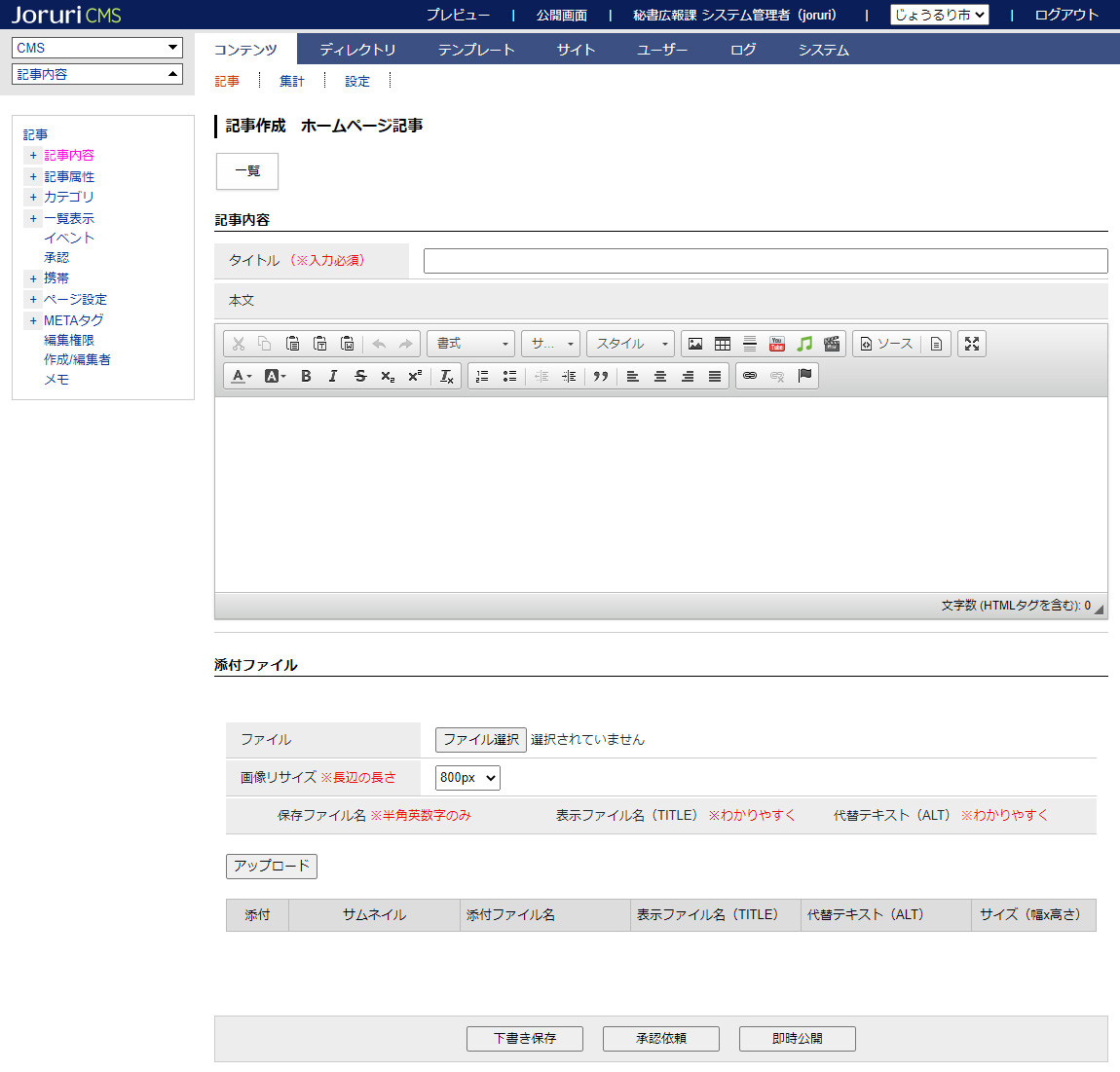 公開画面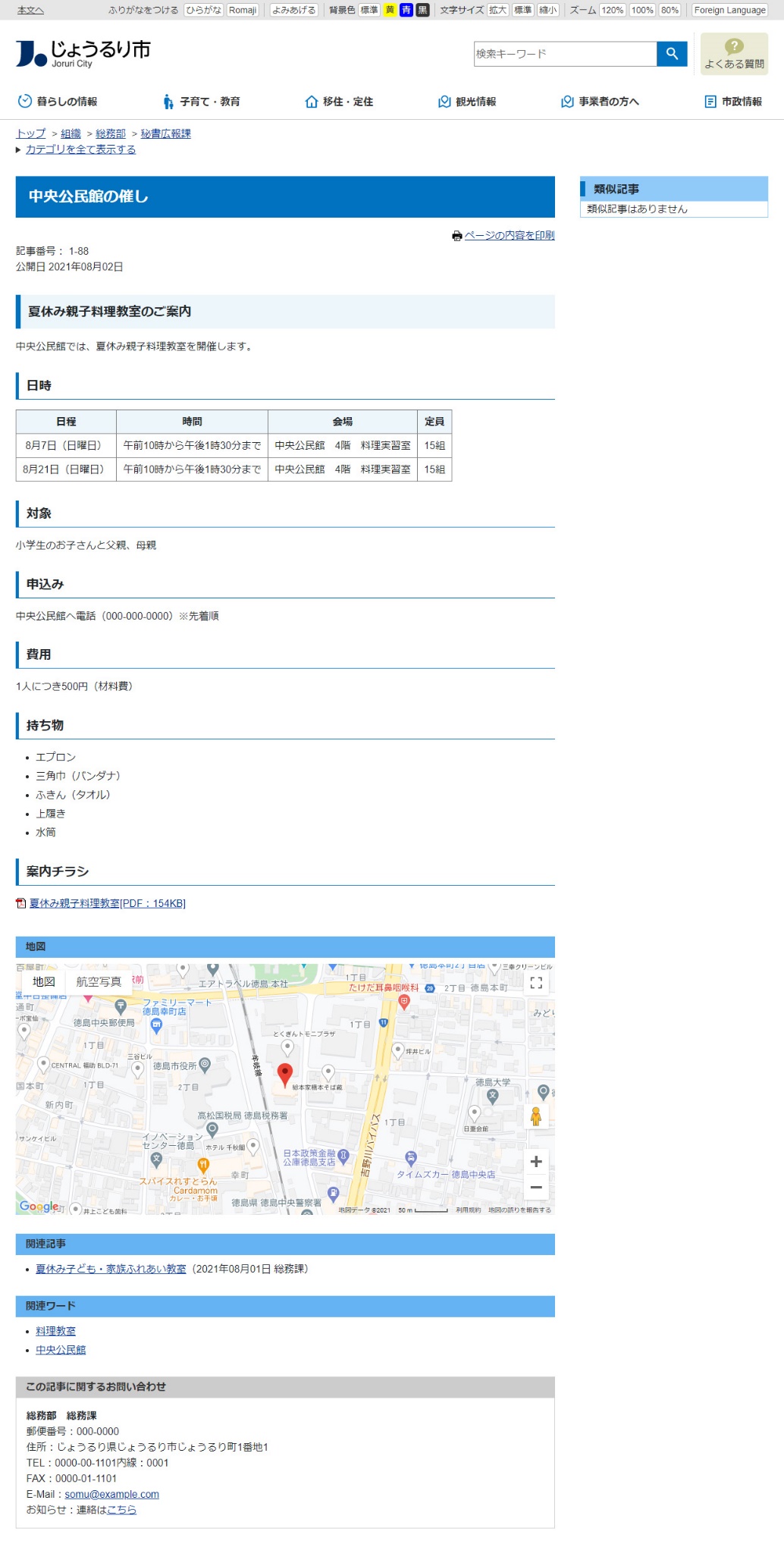 [2] 記事一覧2-1記事コンテンツへのアクセス(1) 管理画面の上部メニュー「コンテンツ」をクリックします。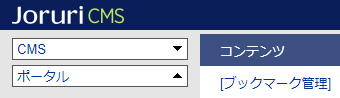 (2) コンテンツの一覧画面が表示されます。表示されるコンテンツはサイトによって異なります。一覧から編集する記事コンテンツを確認します。※「種別」に「記事」と表示されている項目が「記事」機能に関係します。※左サイドツリーのコンセプト名をクリックすると、別コンセプトにあるコンテンツ一覧が表示されます。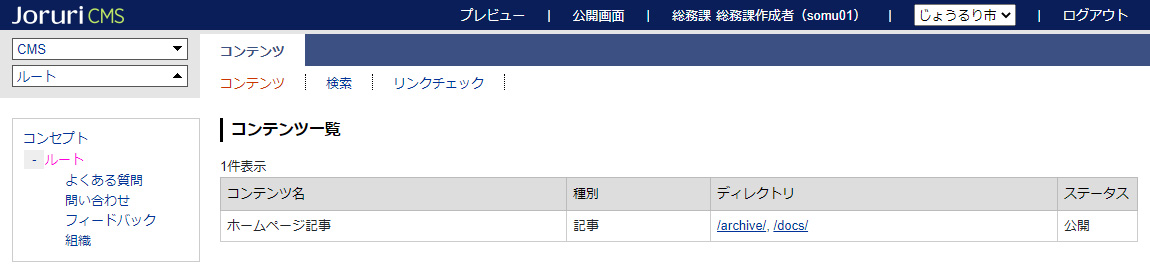 編集するコンテンツをクリックします。（行にマウスを乗せると着色されるので、この状態でクリックします）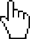 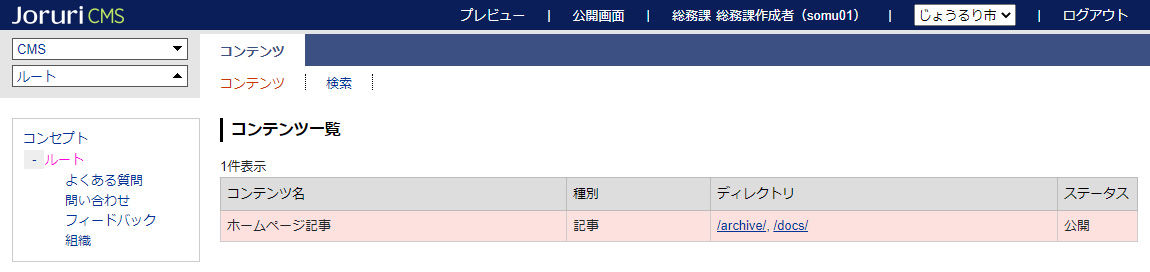 (3)　コンテンツをクリックすると、記事一覧画面が表示されます。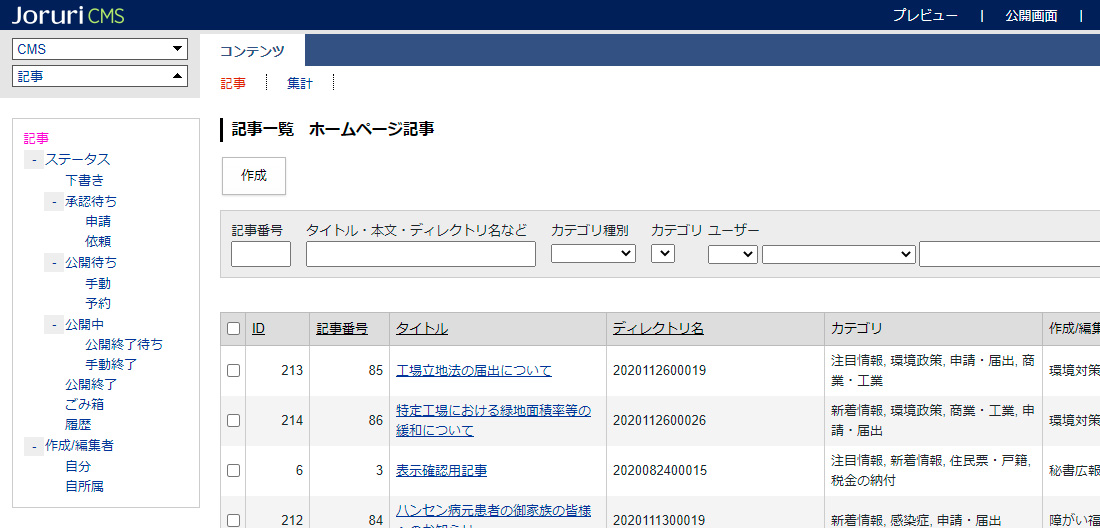 2-2記事一覧画面記事コンテンツ内の各要素と記事一覧画面は下記の通りとなります。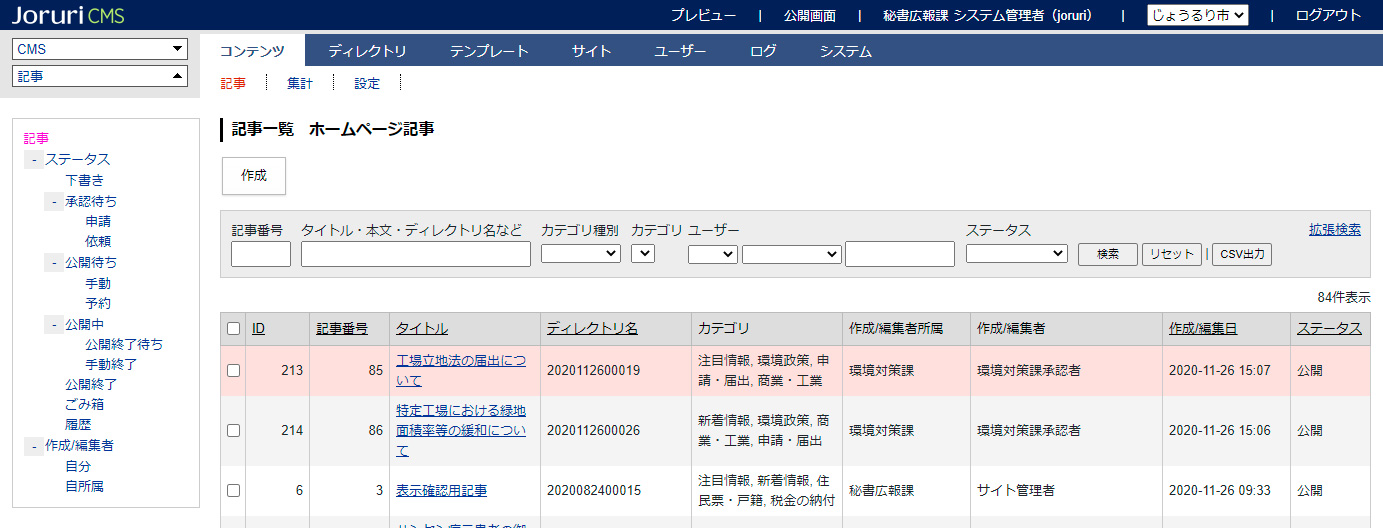 (１)「作成」…記事の新規作成画面を表示します。(２)「記事一覧絞り込み」…ステータス・グループで記事一覧を絞り込むことができます。＜ステータス＞「下書き」…下書き状態の記事一覧を表示します。「承認待ち＞申請」…自分が承認申請を行い承認待ち状態となっている記事一覧を表示します。「承認待ち＞依頼」…自分宛に承認申請が行われ承認待ち状態となっている記事一覧を表示します。「公開待ち＞手動」…承認が完了して公開処理が必要な記事一覧を表示します。「公開待ち＞予約」…承認が完了して公開開始予約が設定されている記事一覧を表示します。「公開中＞公開終了待ち」…公開中記事で公開終了予約が設定されている記事一覧を表示します。「公開中＞手動終了」…公開中記事で公開終了予約が設定されていない記事一覧を表示します。「公開終了」…公開が終了した記事一覧を表示します。「ごみ箱」…削除した記事一覧を表示します。一定の日にちが過ぎると完全に削除され復元できなくなります。「履歴」…更新履歴が存在する記事一覧を表示します。履歴が存在する場合、過去のバージョンから記事を復元することができます。＜作成/編集者＞「自分」…自分が作成または編集した記事一覧を表示します。「自所属」…自分が所属するグループのユーザーが作成または編集した記事一覧を表示します。※ごみ箱の保存期間はデフォルトは10日間となっています。サイトによって日にち異なる場合があるため、サイト管理者に確認ください。※「ステータス」「作成/編集者」をそれぞれ選択し、選択された条件で記事の絞り込みが行われます。例：以下は「自分が作成または編集した公開中の記事」を表示しています。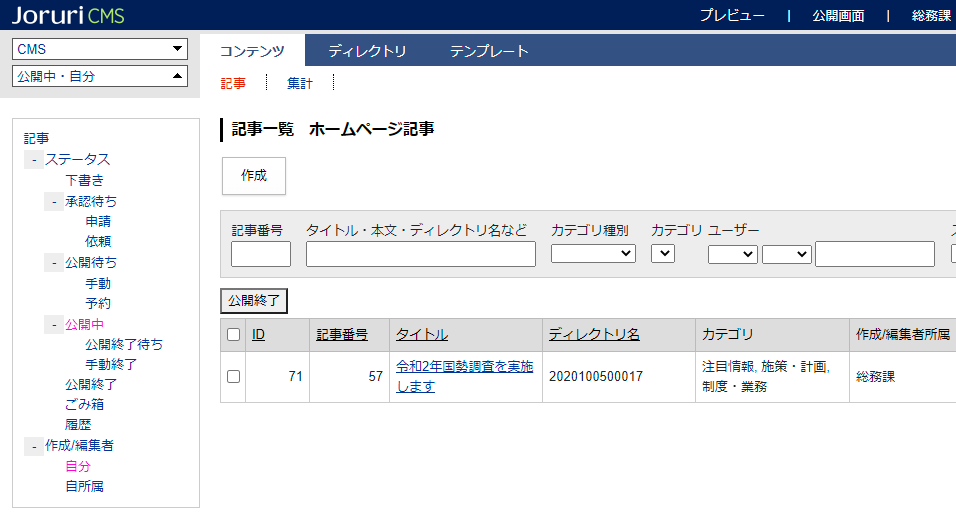 (３)「一括処理チェックボックス」…記事の承認、公開、公開終了、削除などの処理を一括で行う際に、処理を行いたい記事を選択します。※一括処理を行うには、(２)のステータスを選択する必要があります。(４)「詳細」…記事タイトルをクリックで記事の詳細画面を表示します。(５)「プレビュー」…記事の行をクリックで記事プレビューを表示します。(６)「検索、CSV出力」…「記事番号」、「タイトル・内容・ディレクトリ名」等の条件で記事を検索できます。CSV出力をクリックすると現在表示されている記事一覧をCSVデータで出力します。(７)「拡張検索」…クリックすると拡張検索の画面を表示・非表示を行います。※拡張検索画面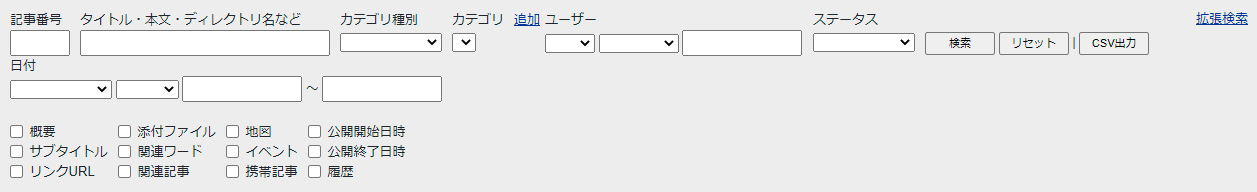 (８)「日付」…日付から絞り込みます。(９)「概要」…概要が入力されている記事を絞り込みます。「添付ファイル」…添付ファイルが設定されている記事を絞り込みます。「地図」…地図が設定されている記事を絞り込みます。「公開開始日時」…公開開始日時が設定されている記事を絞り込みます。「サブタイトル」…サブタイトルが設定されている記事を絞り込みます。「関連ワード」…関連ワードが設定されている記事を絞り込みます。「イベント」…イベントが設定されている記事を絞り込みます。「公開終了日時」…公開終了日が設定されている記事を絞り込みます。「リンクURL」…リンクURLが設定されている記事を絞り込みます。「関連記事」…関連記事が設定されている記事を絞り込みます。「携帯記事」…携帯記事が作成されている記事を絞り込みます。「履歴」…更新履歴が存在する記事を絞り込みます。[3] 新規作成（１）一覧画面で［作成］ボタンをクリックします。（２）記事の作成画面が表示されます。※左サイドツリーについて記事の作成画面では、左サイドツリーから項目を選択し、右側の登録画面に入力を行っていきます。「＋」をクリックするとツリーが展開します。※画面上部にあるツリー開閉ボタンをクリックすると、ツリーの表示・非表示の変更を行うことができます。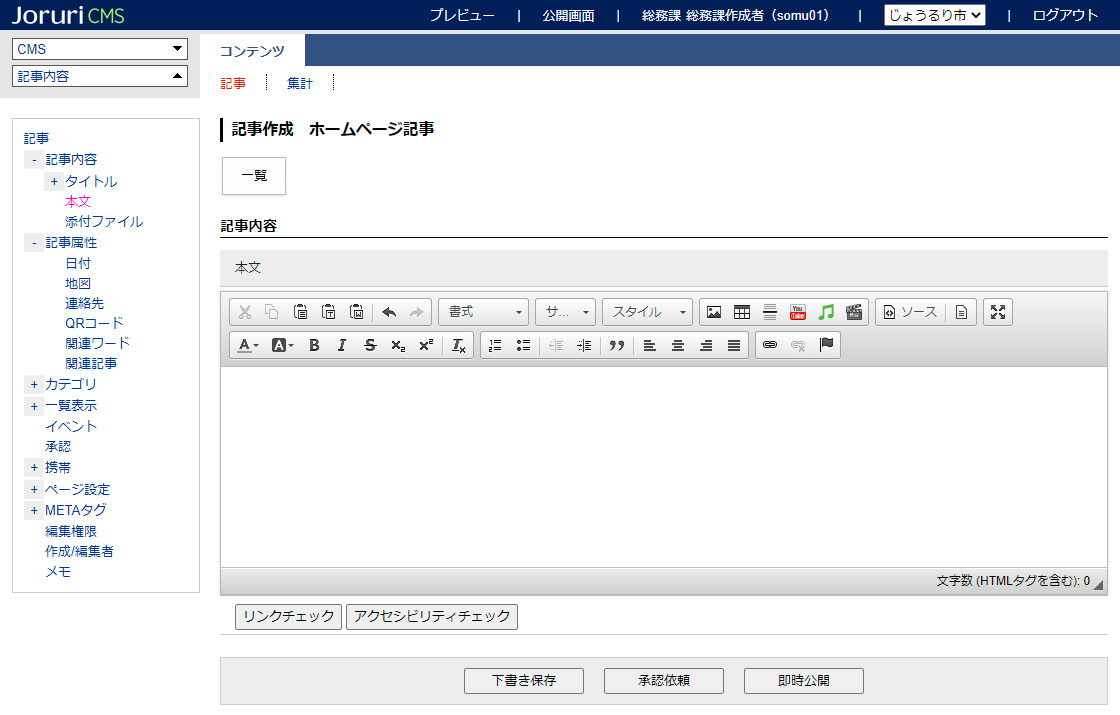 3-1記事内容：タイトル「タイトル（※入力必須）」欄に記事のタイトルを入力します。ブラウザのタイトルバーに表示される他、ページタイトルとしてレイアウトで指定された所定の位置に表示されます。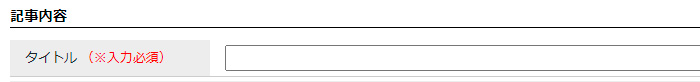 ブラウザのタイトルバー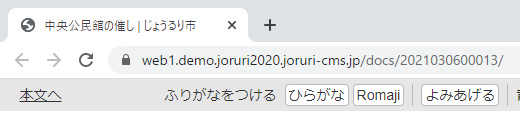 公開画面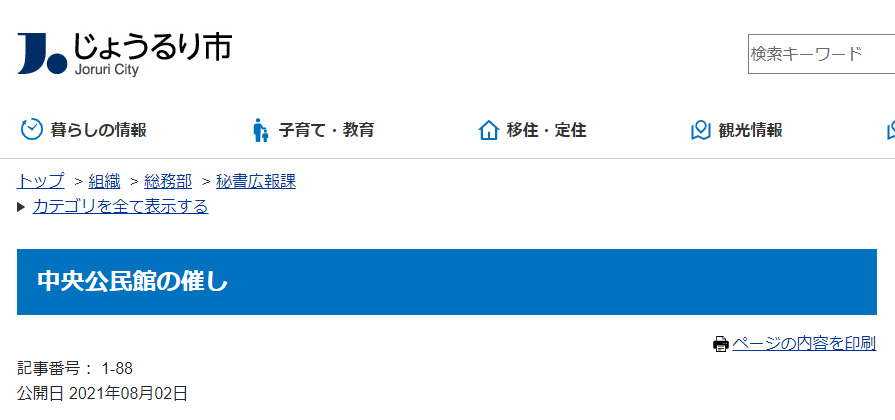 3-2記事内容：タイトル設定左サイドツリーの「タイトル」をクリックすると、タイトル設定画面が表示されます。通常の記事を作成する場合、タイトル設定は不要です。＜タイトル設定画面＞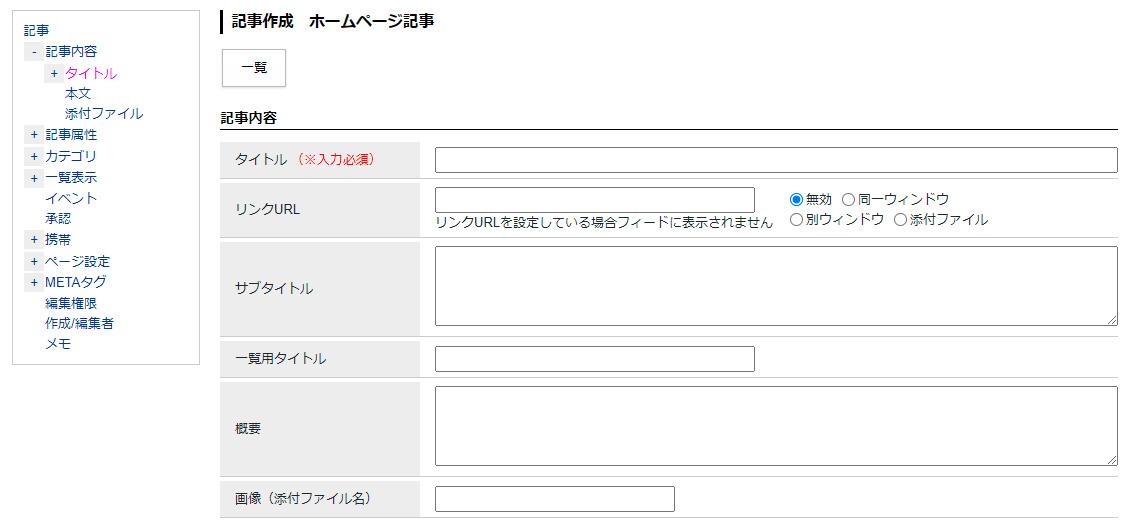 (1)「リンクURL」…記事タイトルから作成する記事ページ以外へリンクを設定したい場合に、URL又は添付ファイル名を入力します。「無効」…初期設定となります。URLを入力していても「無効」にチェックが入っている場合は、リンク設定されません。「同一ウィンドウ」…同サイトのページに直接リンクしたい場合に使用します。URL欄内には、相対パスで入力してください。「別ウィンドウ」…外部サイトへ直接リンクしたい場合に使用します。URL欄内には、外部サイトのURLを入力してください「添付ファイル」…記事タイトルにアップロードした添付ファイル（PDF、Word等）を直接リンクしたい場合に使用します。URL欄内には、アップロードしたファイル名を入力してください。(2)「サブタイトル」…サブタイトルを入力することができます。(3)「一覧用タイトル」…3-1のタイトルとは別に、記事一覧に表示させるタイトルを設定することができます。(4)「概要」…概要を入力することができます。(5)「画像（添付ファイル名）」…添付ファイルを表示することができます。3-3記事内容：本文の入力「本文」欄に、記事の内容を入力します。内容の入力は、ワープロと同様の簡単な操作で行うことができます。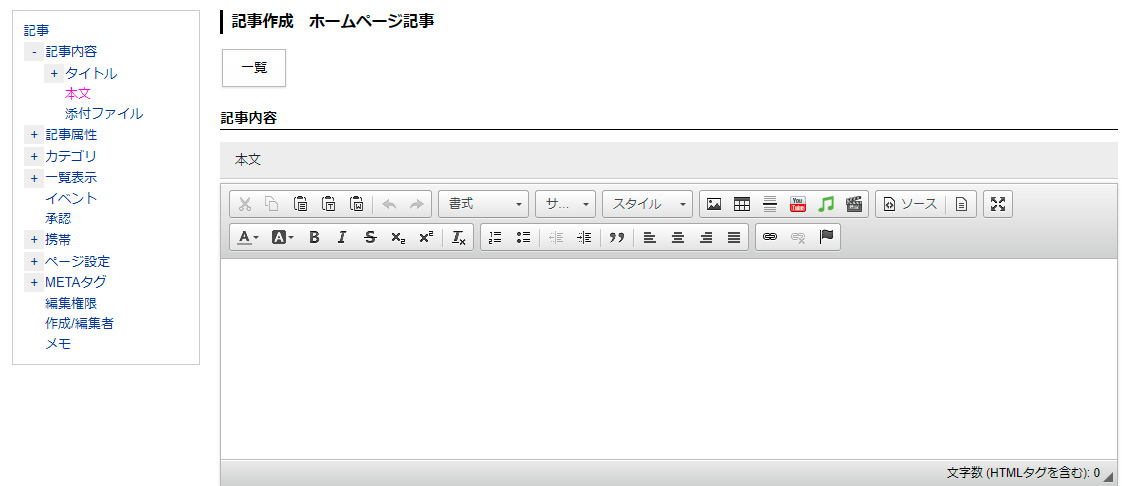 管理画面　　　　　　　　　　　　　　　　　　　　公開画面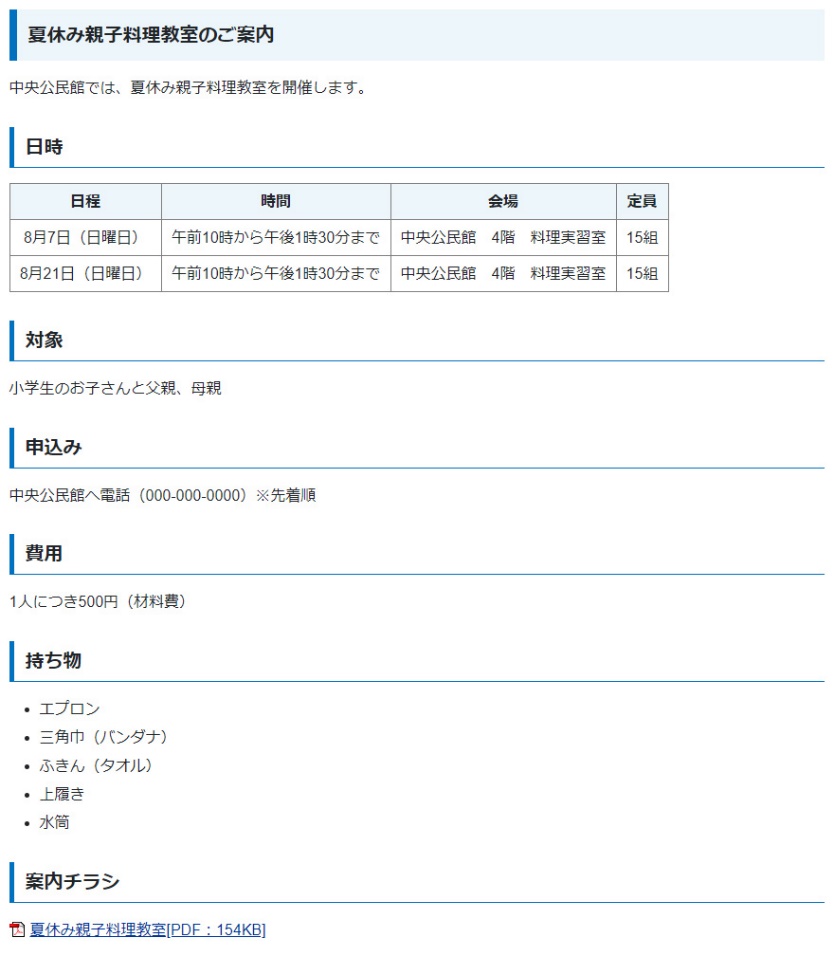 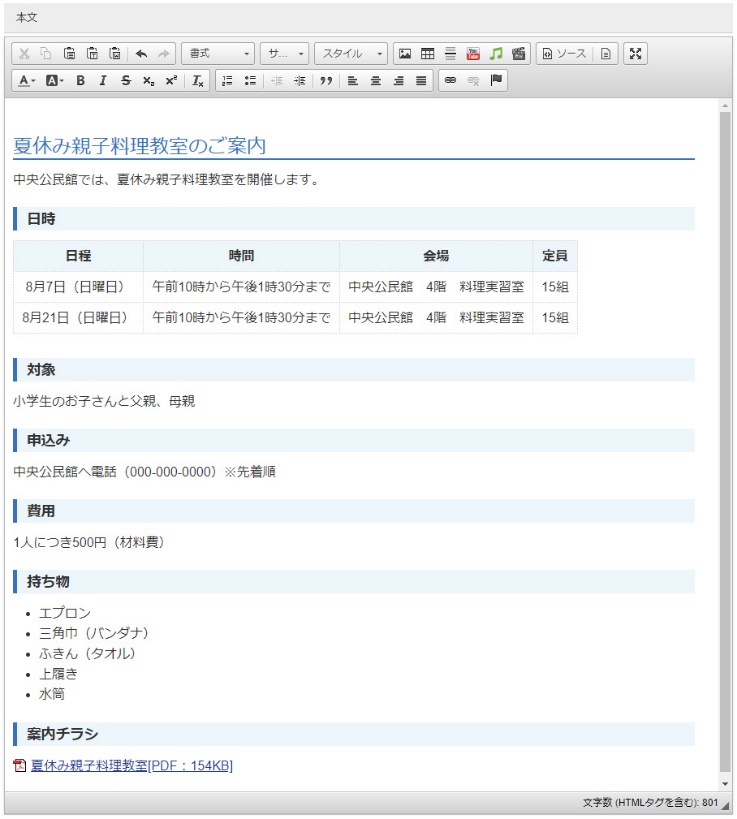 3-4記事内容：リンクチェック「本文」欄に入力したリンクURLが、正常にアクセスできるかどうかをチェックする機能です。リンク先からの応答がない場合は「失敗」と表示され、記事ページを登録できません。※「承認申請」または「即時公開」時に自動的にチェックが行われます。※URLがリンクの設定をしていないテキスト記述のみの場合はチェック対象になりません。※「エラーを無視する」にチェックを入れた場合は「失敗」が表示されても記事ページを登録できます。※接続状況等によっては、本来正常にアクセスできるURLであっても「失敗」と表示される場合があります。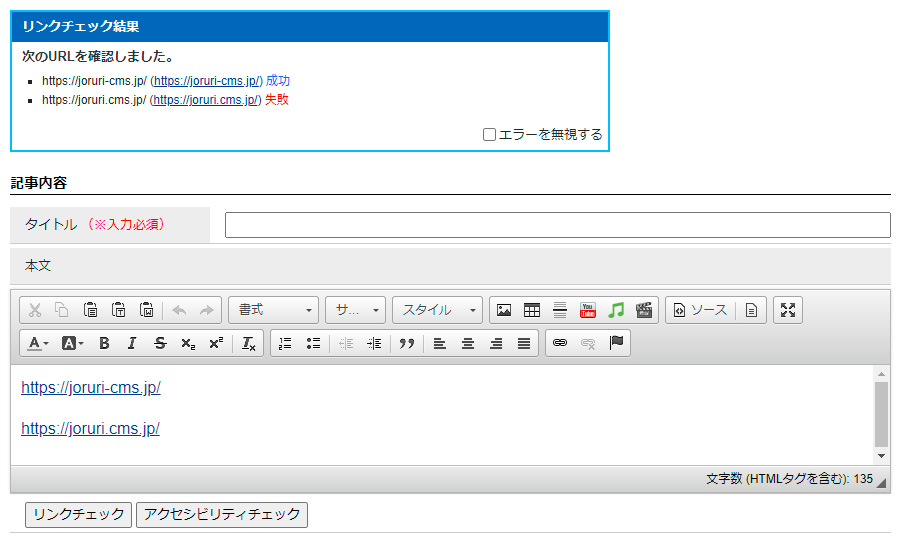 3-5記事内容：アクセシビリティチェック「本文」欄に入力した内容が、正常に閲覧できるかどうかをチェックする機能です「自動修正」にチェックを入れて保存すると、エラーの箇所が自動的に修正されます。「無視」にチェックを入れて保存すると、エラーを修正せずにそのまま保存します。※「承認申請」または「即時公開」時に自動的にチェックが行われます。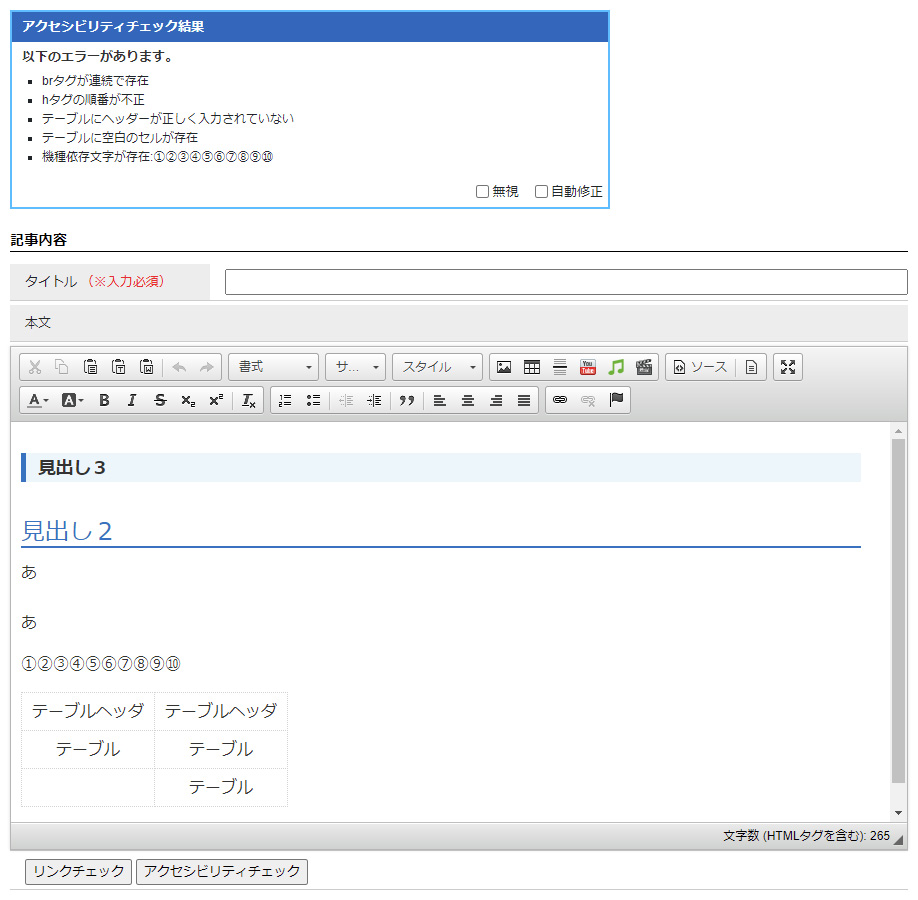 3-6記事内容：添付ファイル記事内容入力欄の下部、または左サイドツリーの「添付ファイル」をクリックすると、添付ファイル設定画面が表示されます。記事ページに掲載したい写真・イラスト・添付ファイル（PDF・Word等）は、この添付ファイル設定画面にアップロードして使用します。＜添付ファイル設定画面＞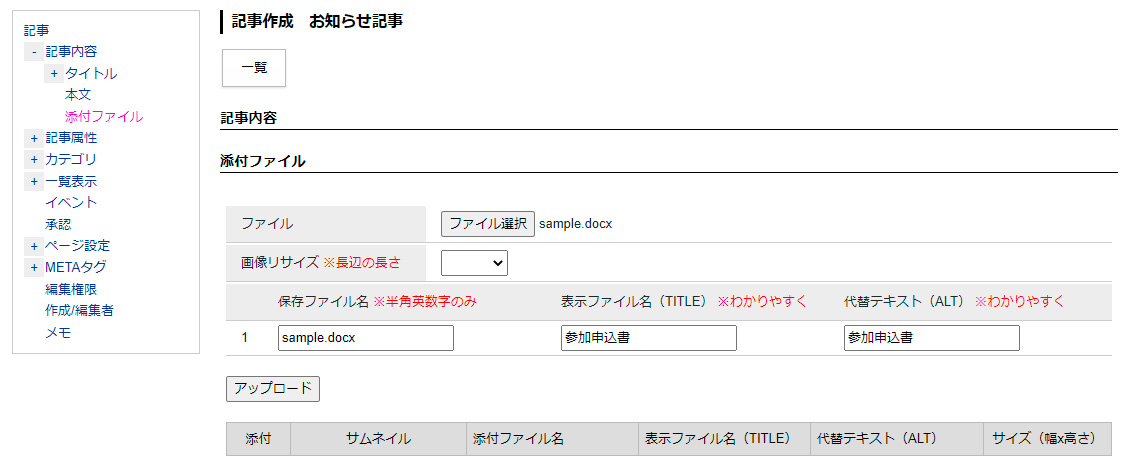 (１)「ファイル選択」…ボタンをクリックし、アップロードするファイルを選択します。参照しただけではCMSへのアップロードは完了していません。(２)「画像リサイズ※長辺の長さ」…長辺に対して画像リサイズを行います。(３)「保存ファイル名※半角英数字のみ」…保存ファイル名を半角英数字で入力できます。※ファイル名の付け方の注意点・利用できる文字は、半角英数の組み合わせ（アルファベットと数字だけ　a～z、A～Z、1～0）です。・ＡＢＣ　ａｂｃ　１２３など英数であっても全角は使用しない。（半角　ABC　abc　123）・漢字やひらがな、カタカナなどの日本語の名前は使用しない。・ファイル名の大文字・小文字に気をつける。（間違いがないよう小文字で統一する）・ファイル名の間に半角であってもスペース（空白）は入れない。・ファイル名にスペースやピリオドを入れられませんが、区切りを入れると見やすくなります。ハイフン「　-　」やアンダーバー「　_　」を使いましょう。(４)「表示ファイル名※わかりやすく」…内容に添付したさいファイル名として表示されます。(５)「代替テキスト（ALT）※わかりやすく」…画像やファイルが何らかの原因で表示されなかったときや、視覚障害者などが音声ブラウザを使用するときに替わりに表示するテキストを入力します。(６)「アップロード」…ファイルをCMSにアップロードします。＜添付の流れ＞（１）［ファイル選択］からアップするファイルを選択し、各項目を入力し［アップロード］をクリックします。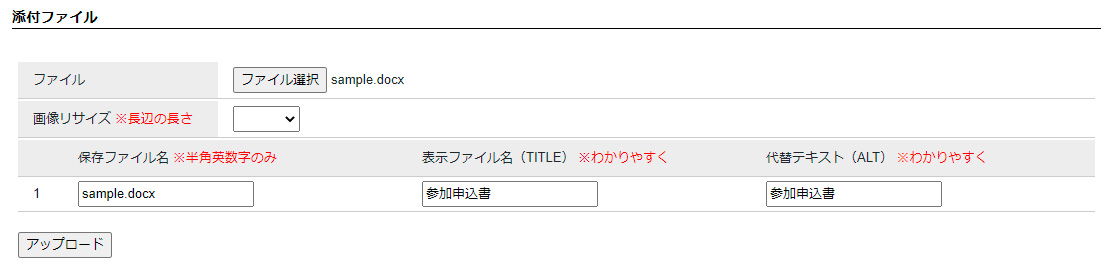 （２）CMSにアップロードが完了します。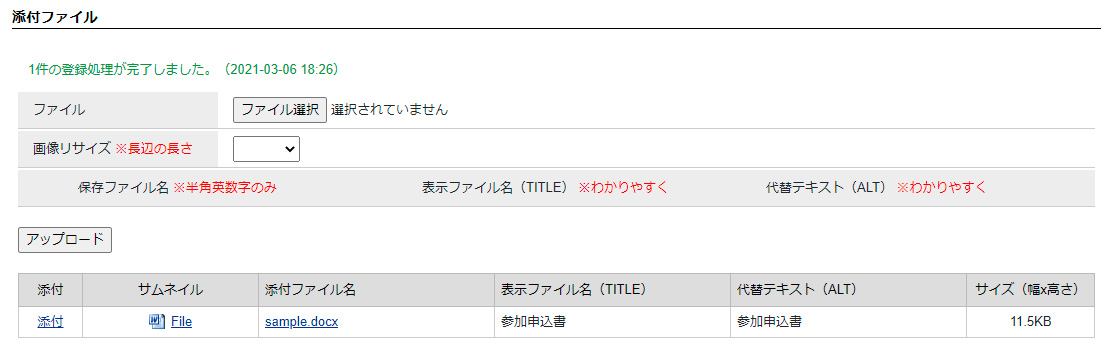 （３）本文にカーソルをたて「添付」をクリックします。本文にファイルが添付され表示ファイル名が表示されます。ファイルアイコン・ファイル容量は自動で入力されます。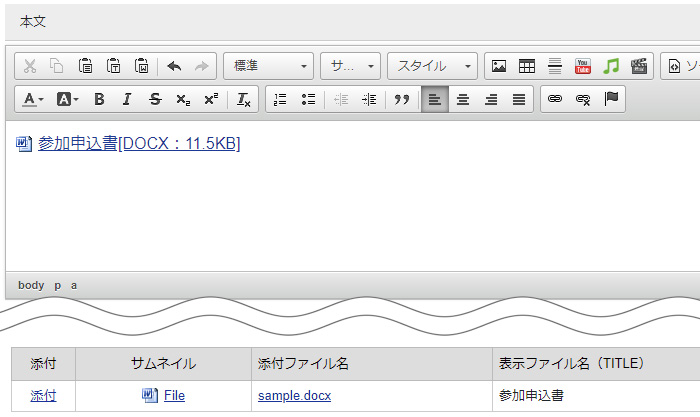 ＜アップロードされたファイル一覧＞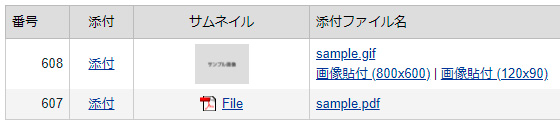 (1)「添付」…クリックすると内容入力欄内にファイル形式に応じたアイコン・表示ファイル名・ファイルサイズがファイルへのリンクとなって添付されます。(2)「サムネイル」…ファイルのサムネイルが表示されています。PDF等の場合、クリックするとファイルが表示されます。画像の場合、クリックすると画像のトリミング画面が表示されます。(3)「画像貼付（画像ファイルの場合のみ）」…クリックすると内容入力欄内に画像を貼り付けます。原寸とサムネイルサイズの2種類が選択できます。(4)「詳細」…ファイル名をクリックで詳細情報画面が表示されます。3-7記事属性：日付記事ページに表示する公開日時の日付、公開期間の開始・終了日時を設定します。入力欄をクリックすると、カレンダーが表示されます。※更新日はコンテンツによっては表示されません。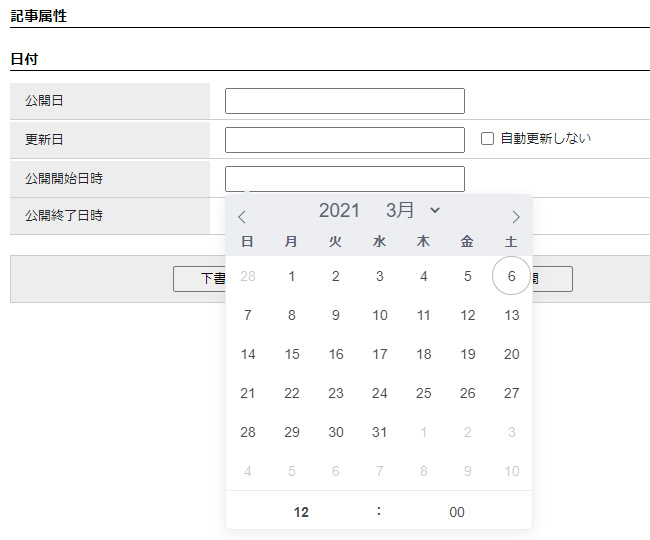 (１)「公開日」…記事ページを公開した日時が自動的に設定されます。手動で設定することもできます。(２)「更新日」…記事ページを更新した最新の日時が設定されます。「自動更新しない」にチェックを入れると、更新日を変更しません。(３)「公開開始日時」…記事を自動で公開する未来の日時を設定します。設定しない場合は、手動で公開操作を行わないと記事は公開されません。※承認が完了している必要があります。また、承認フローを使用していない場合、公開開始日時を設定することはできません。(４)「公開終了日時」…記事を自動で公開終了とする未来の日時を設定します。設定しない場合は、自動で公開終了はされません。3-8記事属性：地図記事に地図を埋め込むことができます。案内する場所にマーカーを設定できます。＜Open Street Map、地理院地図＞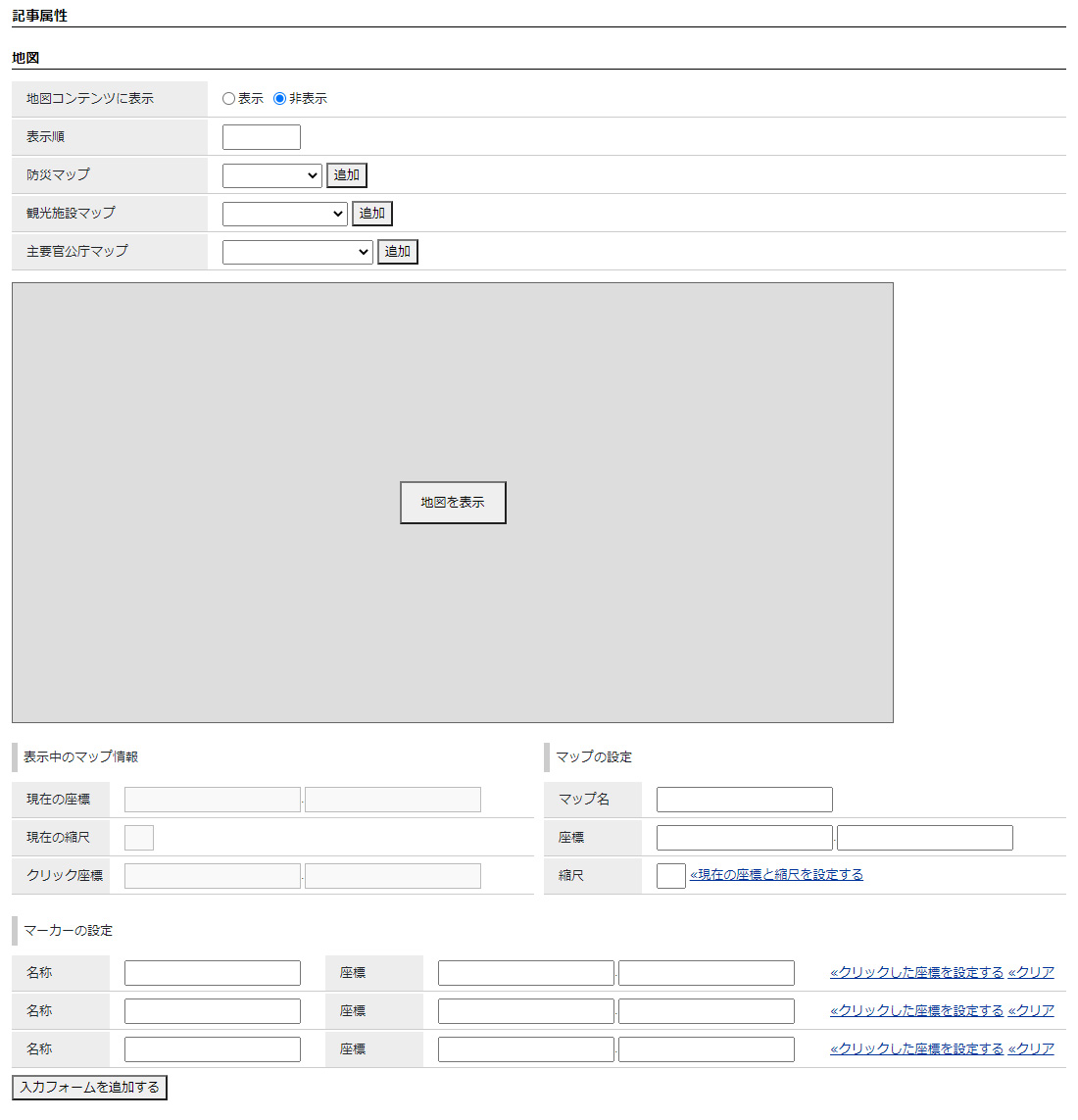 ＜Googleマップ＞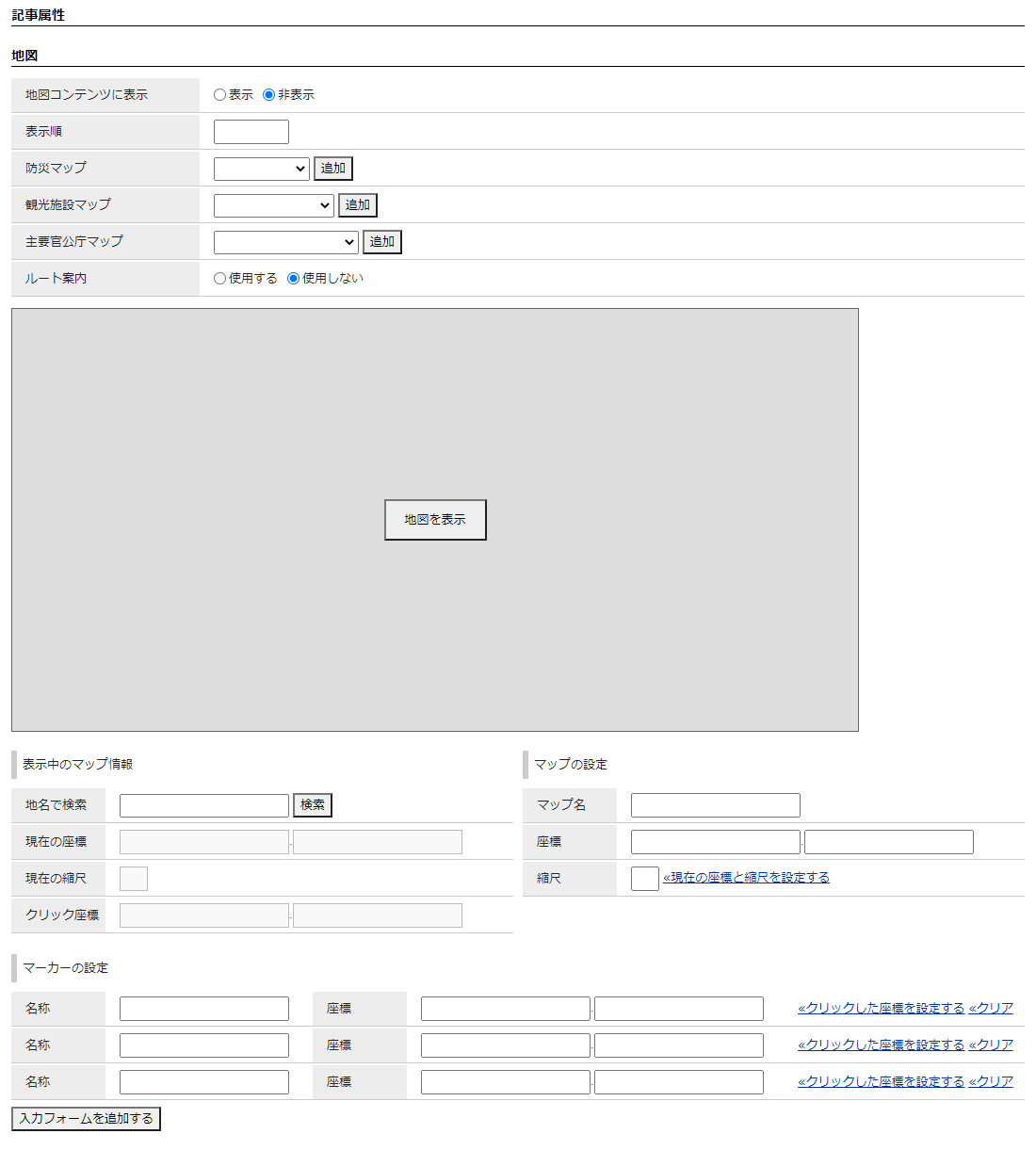 ＜マーカーの設定＞ (1) ［地図を表示］をクリックすると地図が表示されます。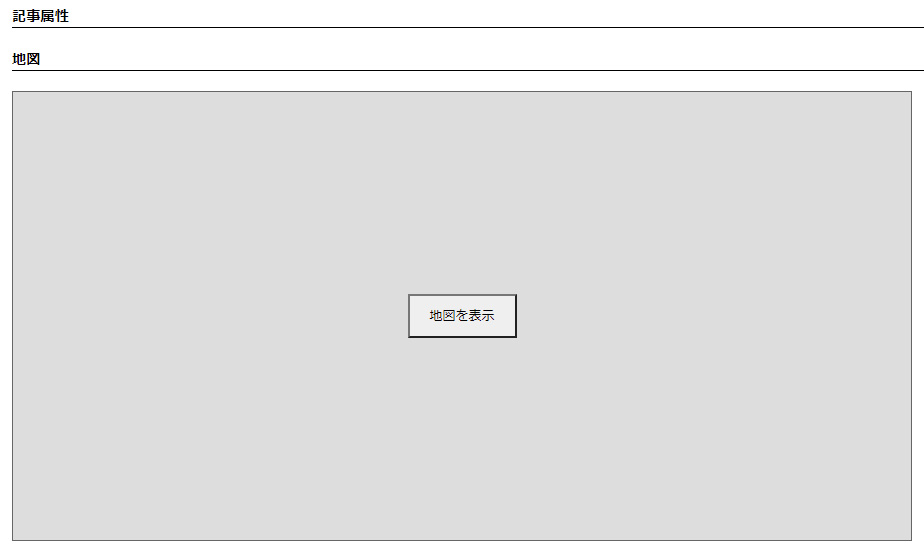 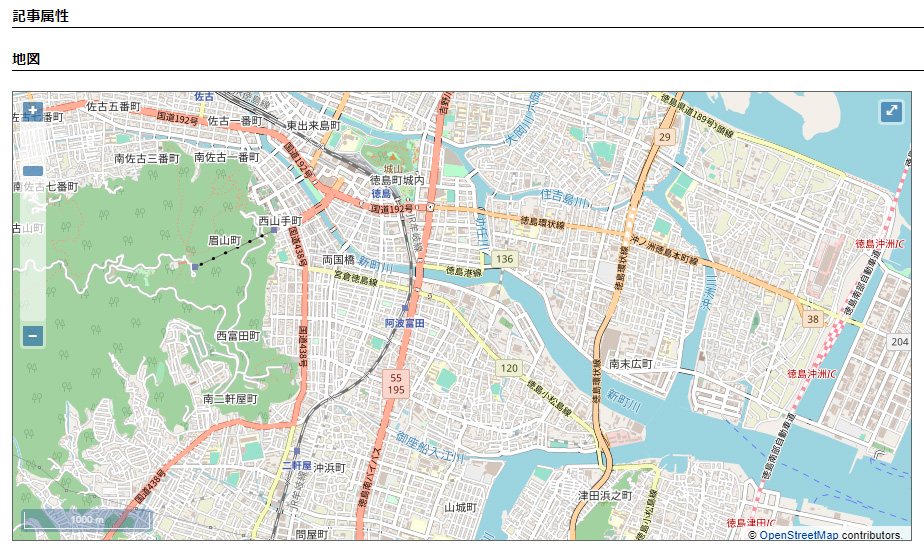 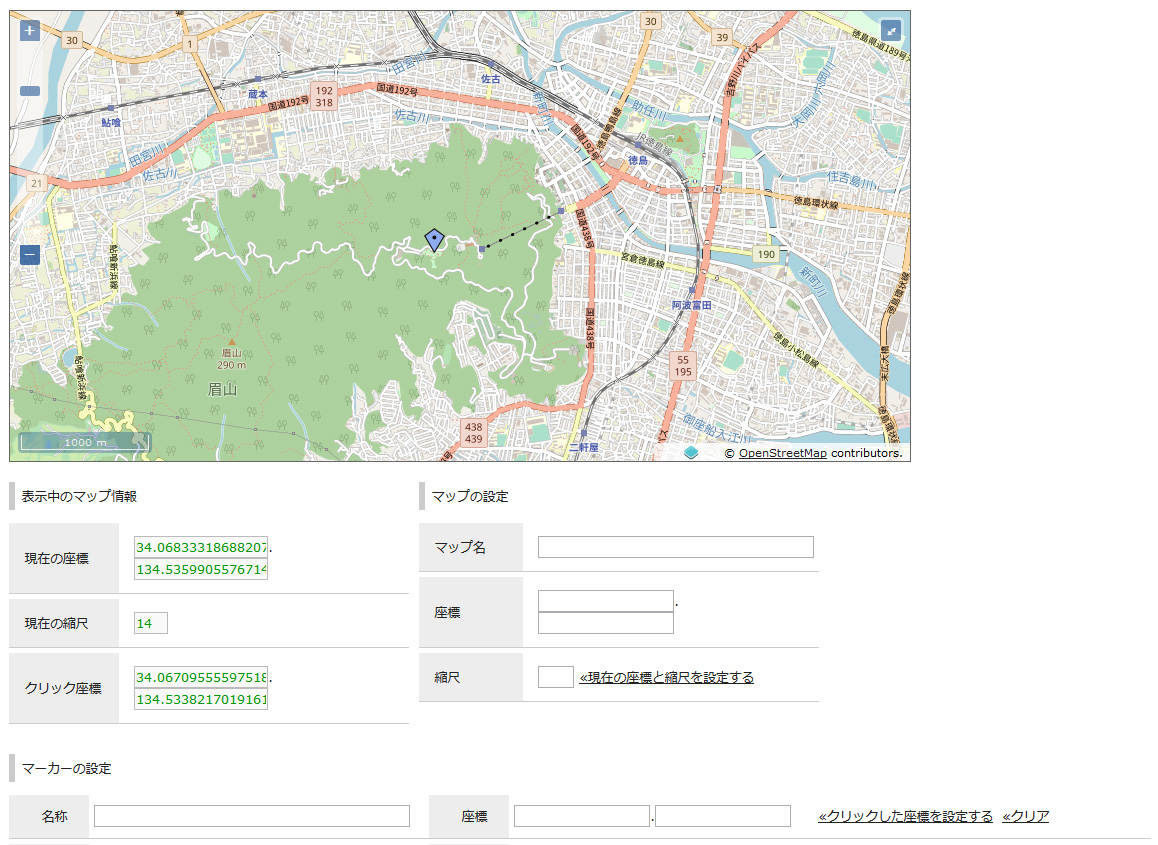 (2) 地図中の任意の場所をクリックすると青マーカーが付きます。(3) マーカー位置を確認したら、「マーカーの設定」の「<<クリックした座標を設定する」をクリックすると、取得位置の座標が入力されます。「<<クリア」をクリックすると、座標情報が消去されます。※マーカーを複数設定する場合は、（2）～（3）の作業を繰り返します。マーカーを追加する場合は、［入力フォームを追加する］をクリックするとフォームが追加されます。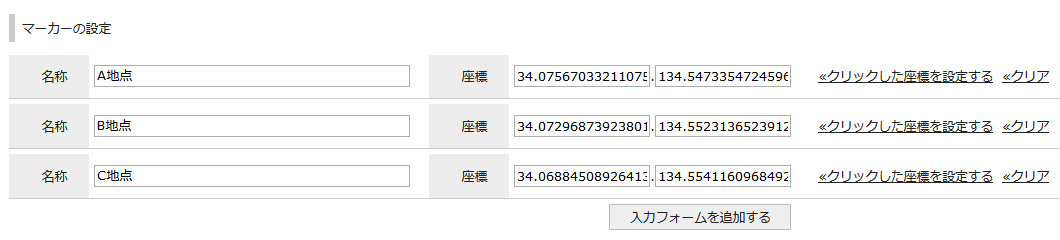 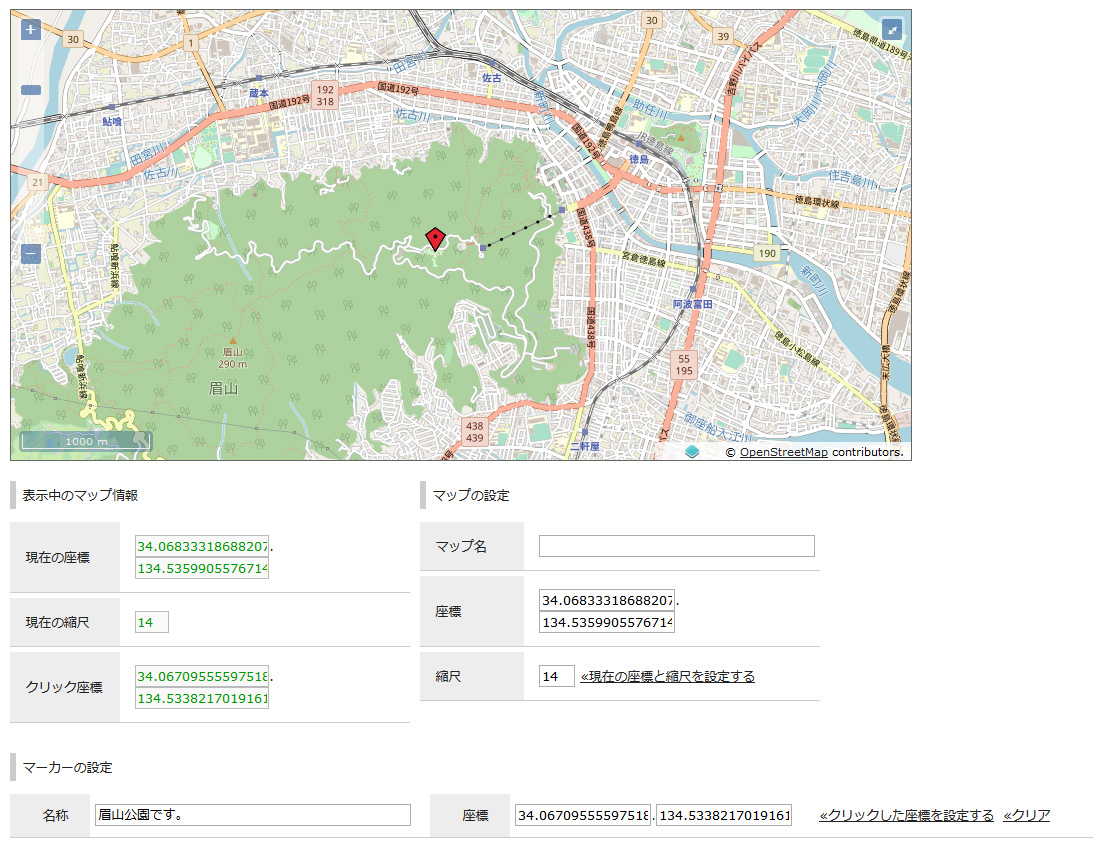 (4) 地図をドラックし、ページ上で表示させる地図の範囲を決めます。（縮尺率や位置を自由に設定できます）「現在の座標と縮尺を設定する」をクリックします。※「現在の座標と縮尺を設定する」が設定されていないと公開画面側に地図が表示されません。(5) マーカーの設定の「名称」に場所や内容を入力することができます。記事が公開されると地図も表示されます。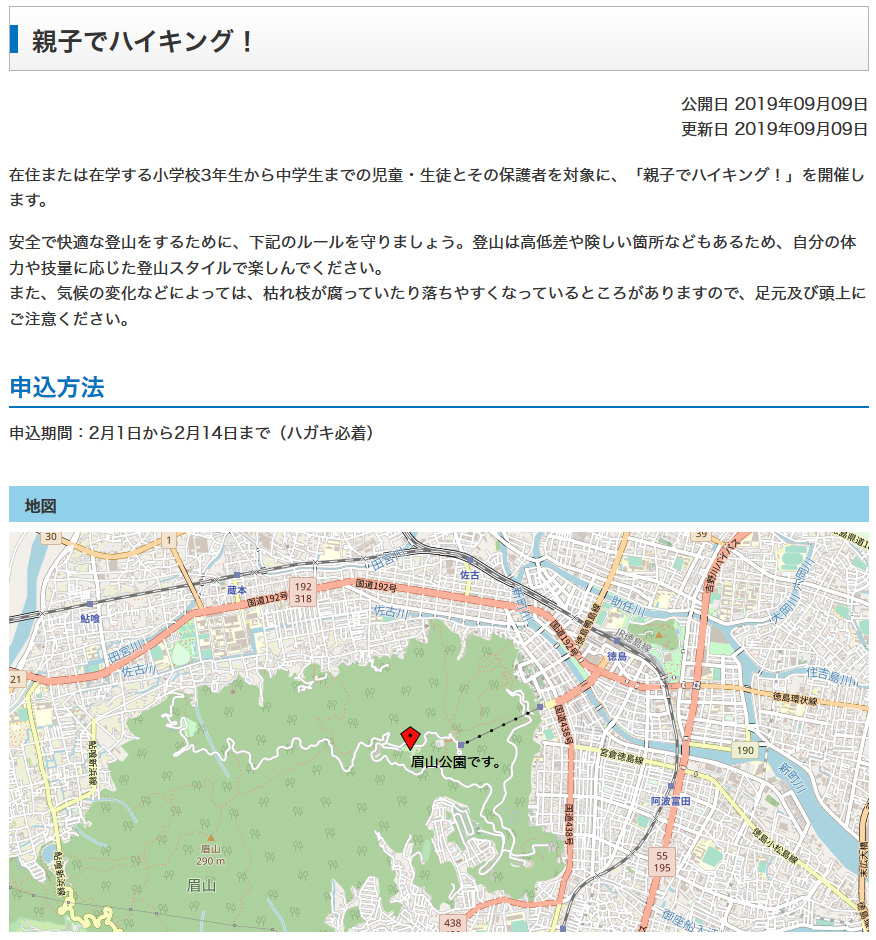 「マップの設定」のマップ名に、設定した地図のタイトルを入力します。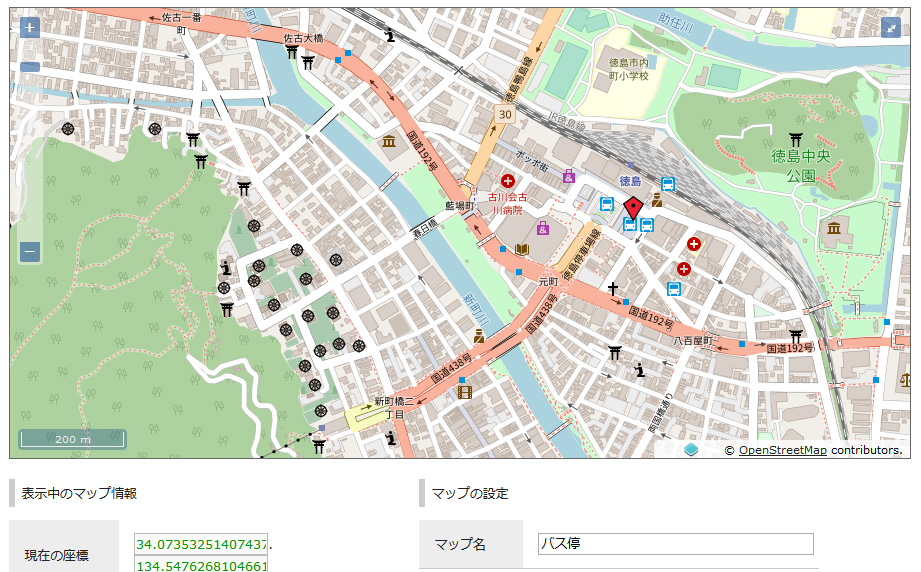 ＜公開画面＞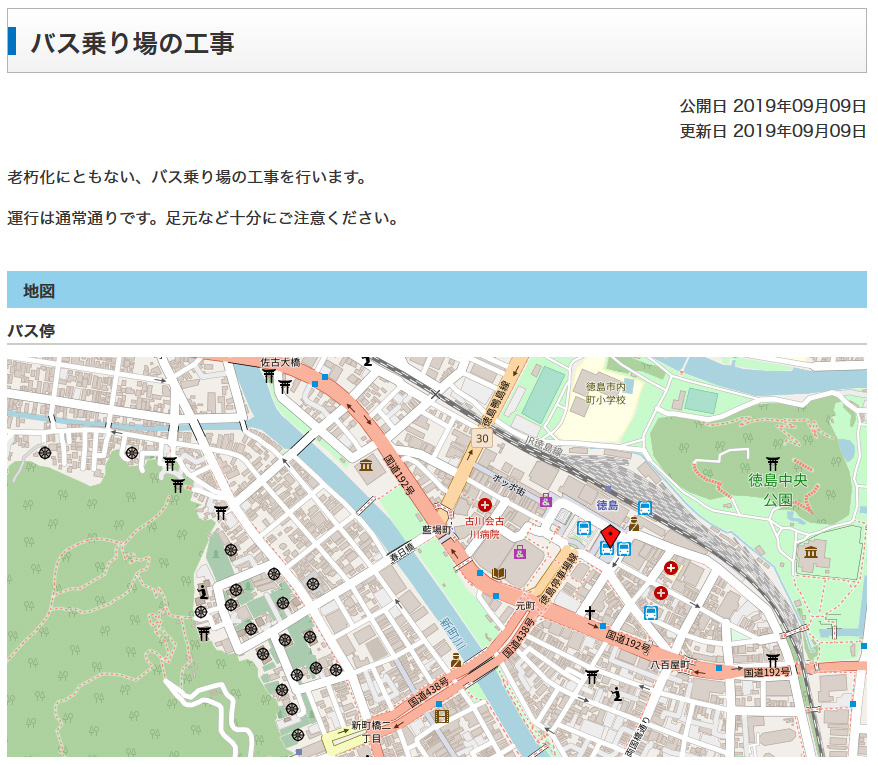 ＜地図コンテンツに表示＞記事設定で地図コンテンツを使用するに設定されている場合に表示されます。「表示」にチェックし、「表示順」の入力や「カテゴリ」をプルダウンから選択すると、地図コンテンツ側に反映され、地図コンテンツに記事が掲載されます。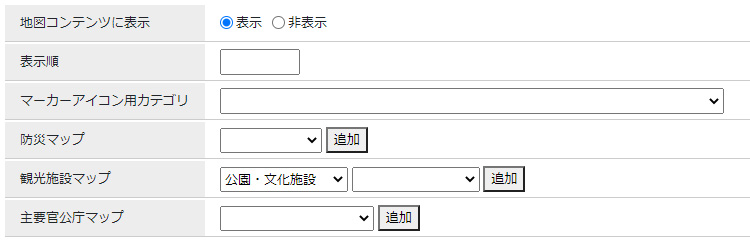 ＜公開画面：地図コンテンツ＞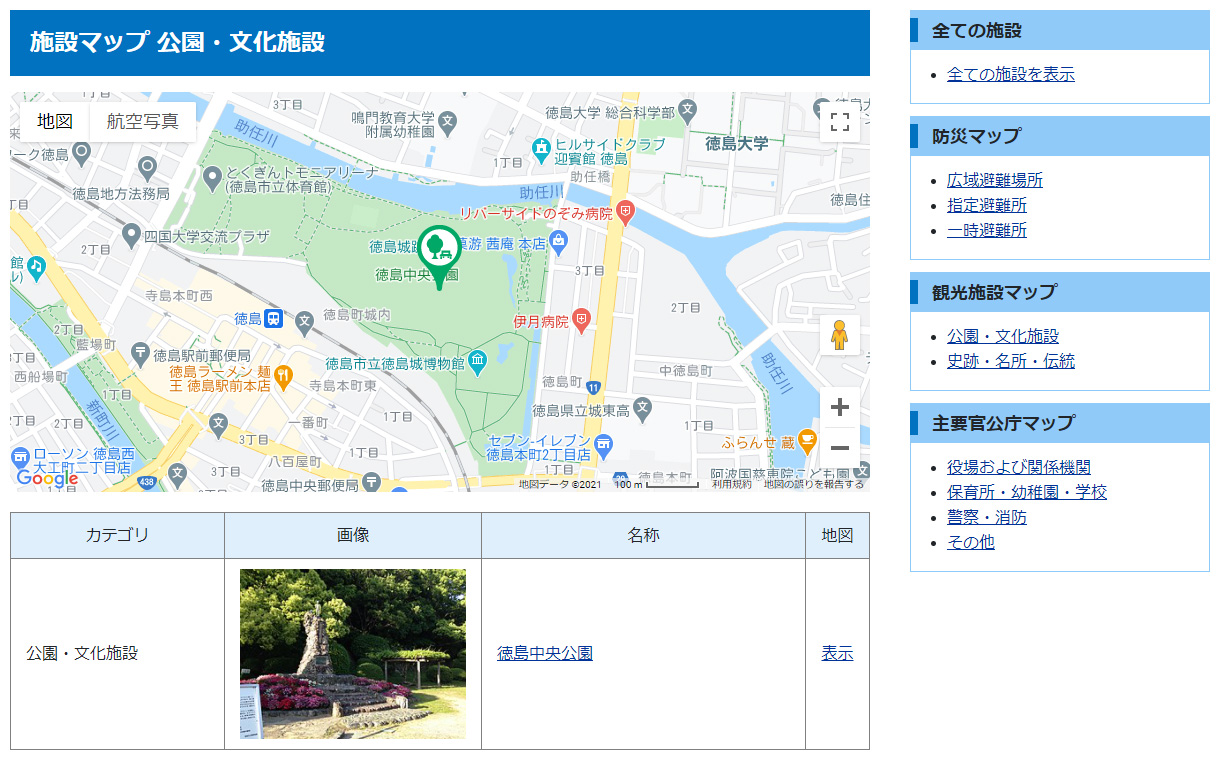 ※「マーカーアイコン用カテゴリ」は地図のマーカーアイコンをプルダウンから選択したアイコンに変更できる機能です。使用するためには記事コンテンツの設定で設定値を「使用する」にする必要があります。※「表示順」は任意の数字を入力し、地図コンテンツでの記事掲載順を指定する機能です。（昇順）使用するためには地図コンテンツ側の設定で「表示順」の設定値を「表示順」にする必要があります。＜ルート案内＞記事設定でルート案内を使用するに設定されており、サイト設定の背景地図でGoogleマップが選択されている場合にルート案内表示機能が表示されます。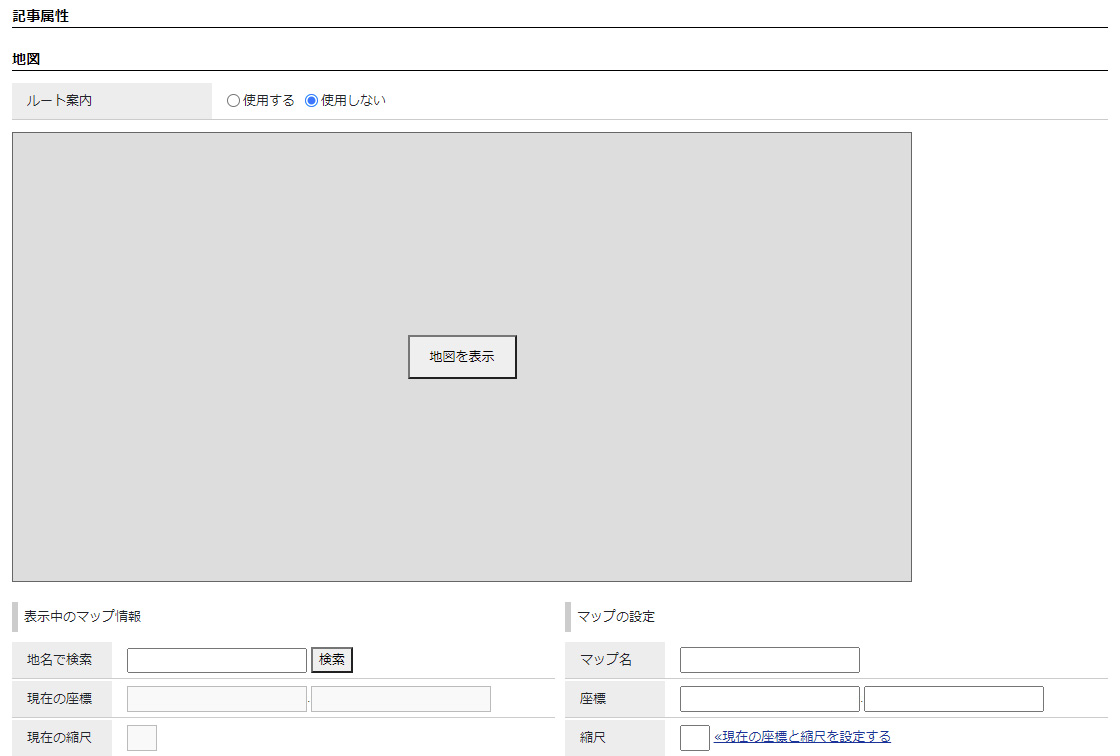 「ルート案内」が有効の時は行き先選択プルダウンを公開画面の地図に表示されます。
行先として選択できる周辺施設の種別は「駅、地下鉄駅、バス停」です。デフォルトでは「駅、地下鉄駅」が有効となっており、コンテンツ設定で対象種別を選択できます。地図読み込み時に周辺施設の位置情報をプルダウンに表示します。Directions API, Places APIの両方が有効になっている必要があります。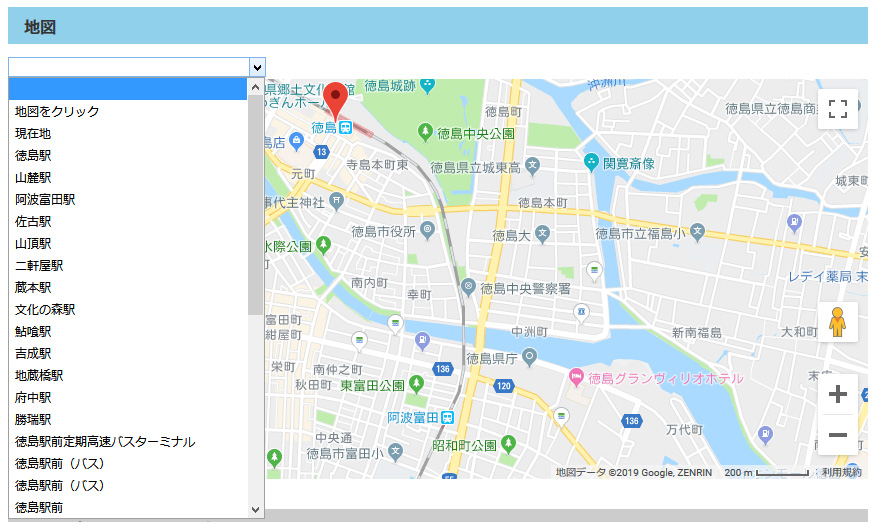 プルダウンで選択した位置から地図に登録されている１つ目のマーカーまでのルート案内を表示します。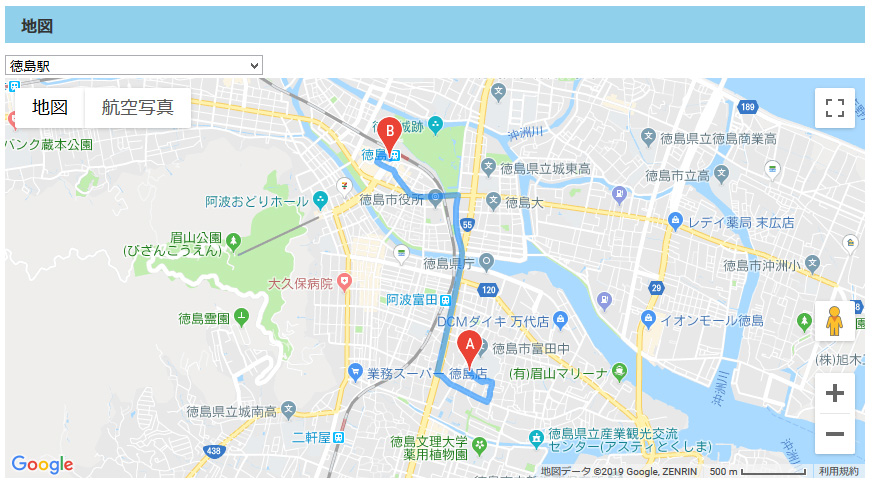 3-9記事属性：連絡先記事を作成したユーザーが所属しているグループ情報が、公開画面上の記事ページに「連絡先」として表示されます。公開画面上の記事ページに「連絡先」の表示・非表示を選択できます。［連絡先を追加する］をクリックすると、他のグループの連絡先も選択することができます。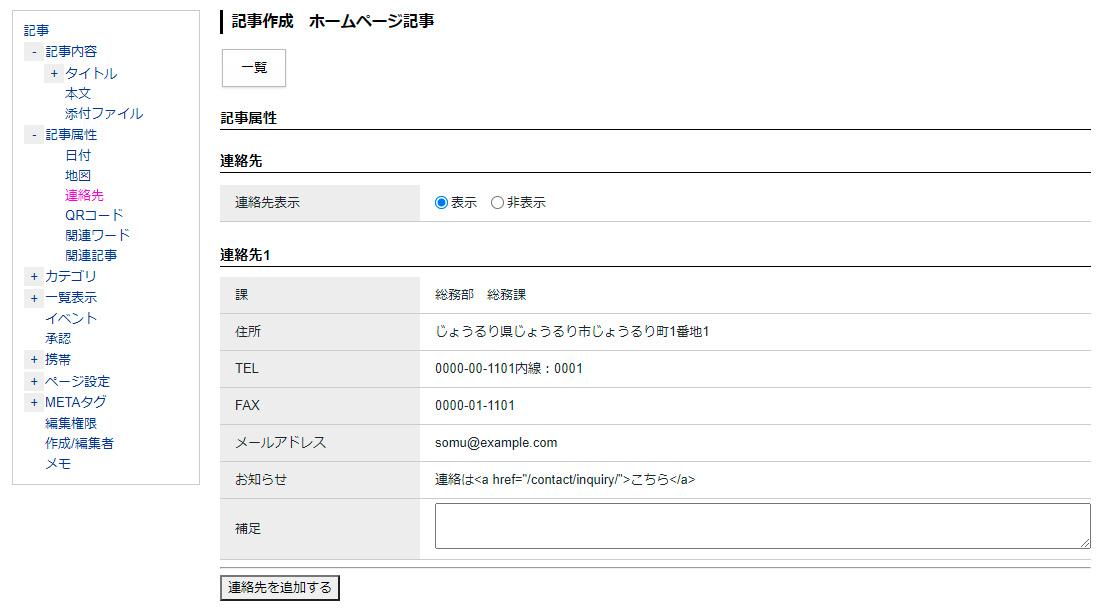 3-10記事属性：QRコード「表示」にチェックすると、記事ページのURLをQRコードに変換し、記事ページ下部に表示します。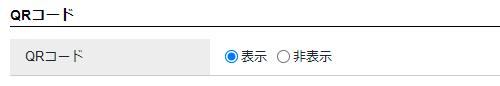 ↓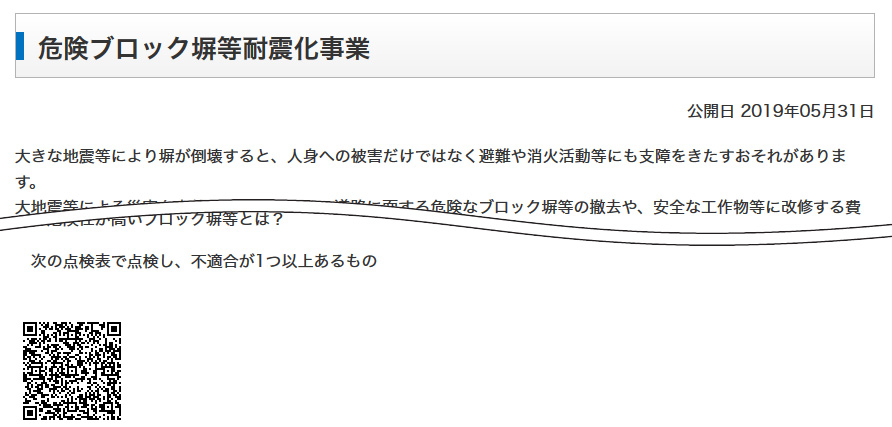 3-11記事属性：関連ワード他の記事と関連付けしたいキーワードがある場合に入力します。キーワードは複数設定することができます。［関連ワードを追加する］ボタンで入力枠を追加することができます。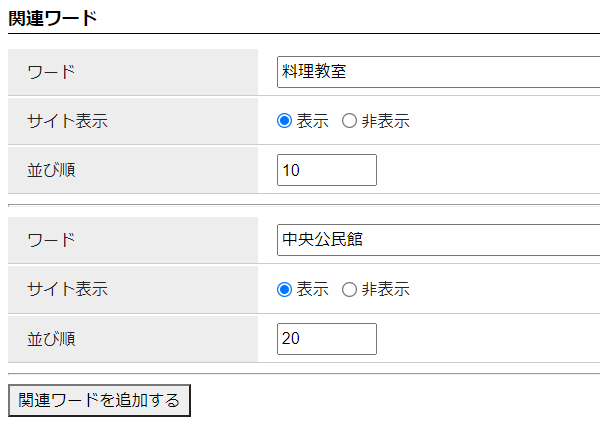 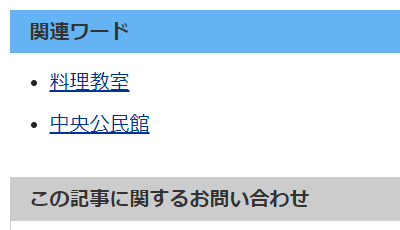 ※旧UIの表示。CMSのバージョンによっては、関連ワードが以前のUIとなります。以下のように「,」で区切ってキーワードを複数設定することができます。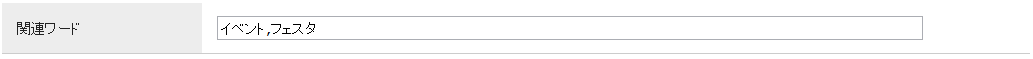 3-12記事属性：関連記事作成している記事に関連する記事へのリンクを設定することができます。プルダウンからグループ・ユーザーを選択、次にカテゴリ種別・カテゴリを選択、記事を選択して、［選択］をクリックします。選択後、関連記事を削除したい場合は「削除」をクリックします。※［選択］をクリックしないと関連記事に設定されません。プルダウンには公開中の記事のみが表示されます。カテゴリを使用しているコンテンツのみ、関連記事を設定することができます。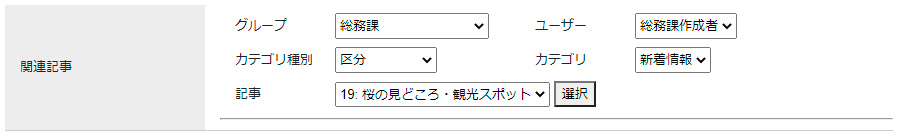 ↓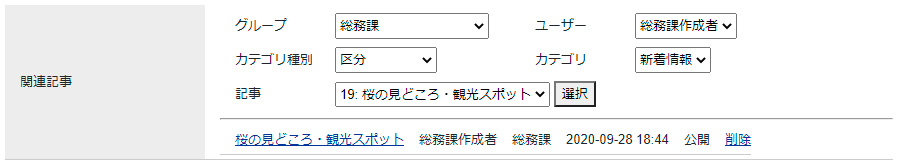 3-13カテゴリ記事を分類するカテゴリを設定することができます。［追加］をクリックすると複数設定することができます。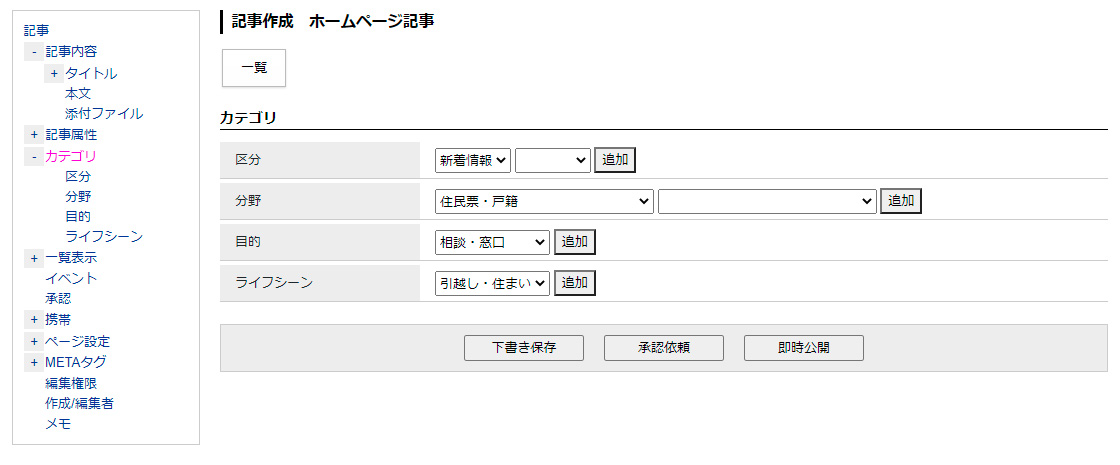 3-13一覧表示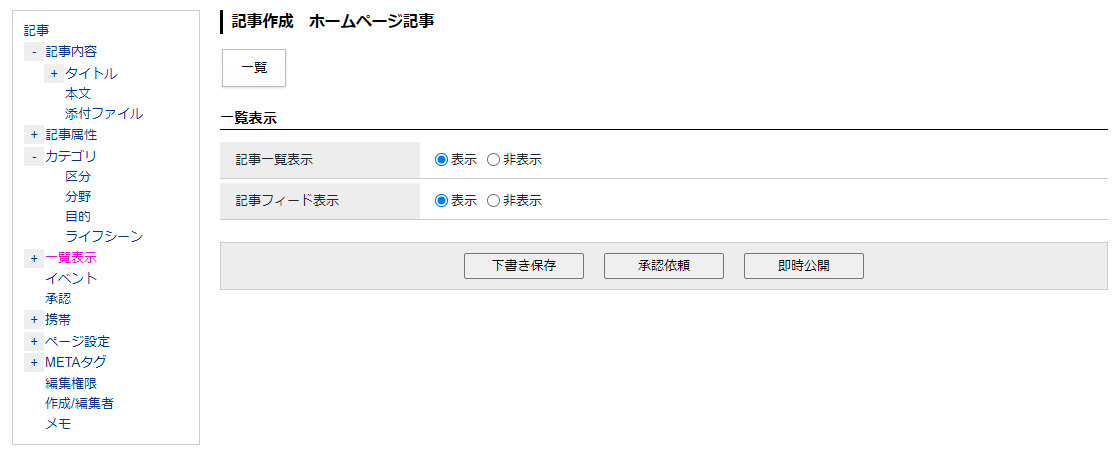 (1)「記事一覧表示」…記事の一覧画面に表示するか否かを設定します。非表示を選択した記事は一覧画面に表示されません。(2)「記事フィード表示」…記事をフィードに表示するか否かを設定します。非表示を選択した記事はRSS/Atomフィールドに表示されません。3-14イベントイベントカレンダーへの登録を行うことができます。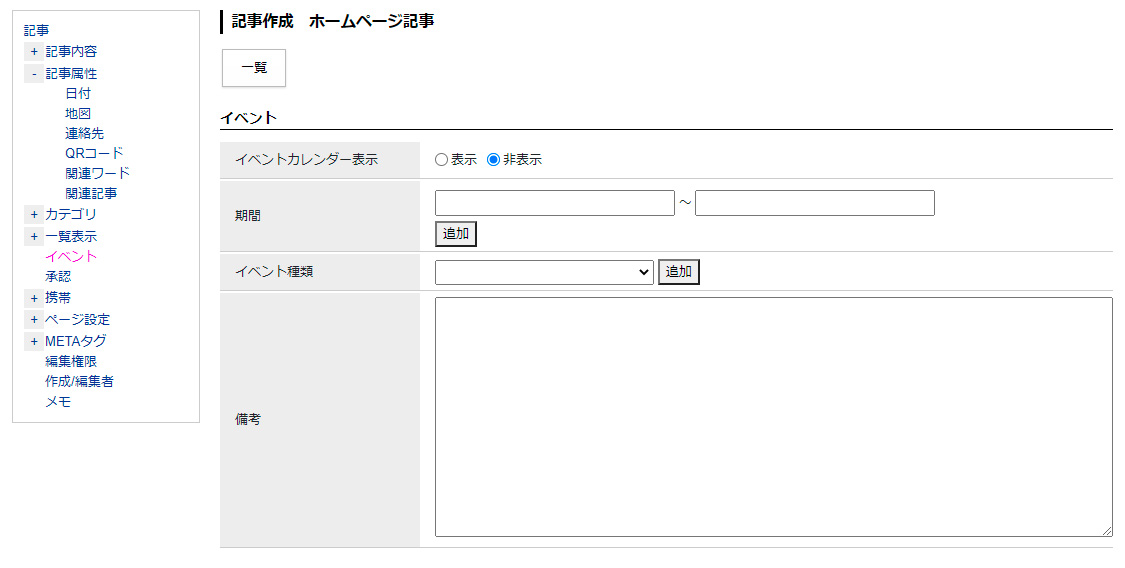 (1)「イベントカレンダー表示」…イベントカレンダーへの表示・非表示が設定できます。(2)「期間」…イベントの開始日・終了日を設定できます。［追加］をクリックすると期間の入力フォームが追加されます。(3)「イベント情報」…カテゴリを選択できます。(4)「備考」…備考を入力することができます。管理画面で各項目を設定します。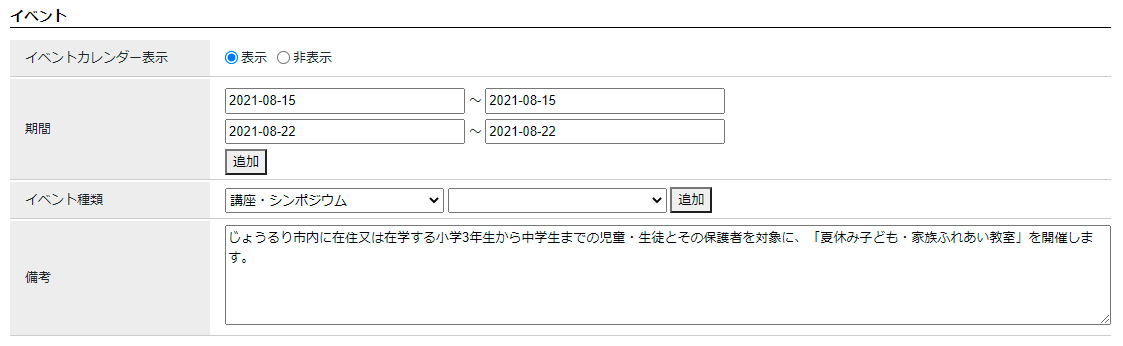 公開画面側に反映されます。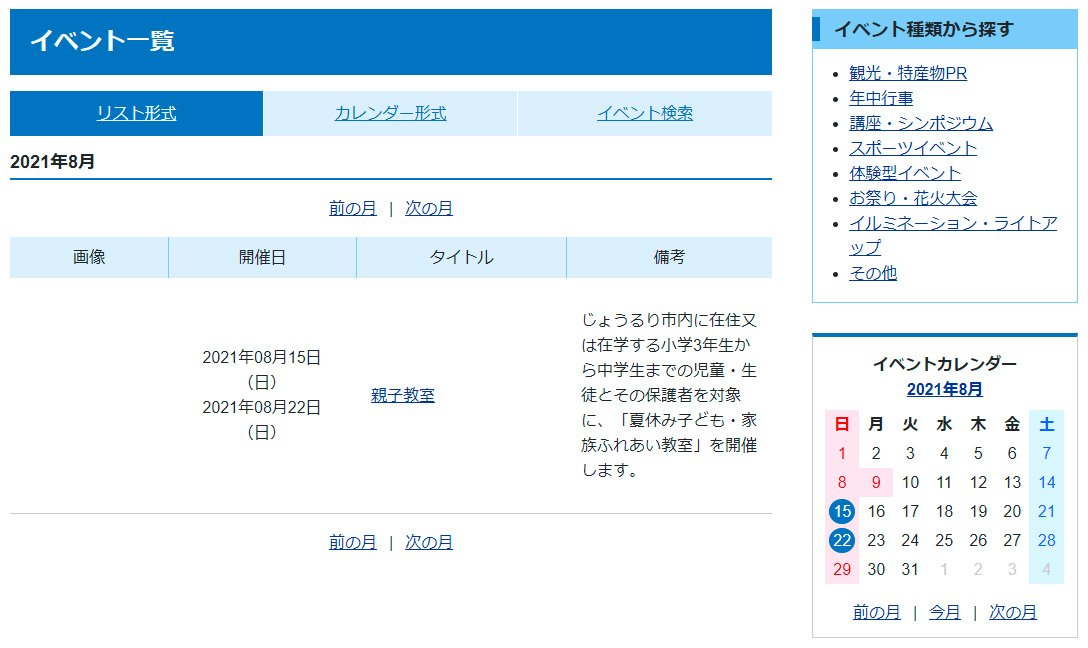 3-15承認作成した記事ページを承認するユーザー名とコメント入力フォーム表示されます。コメントを入力すると承認依頼メールの本文「承認依頼が届きました。」の次の行に入力したコメントが表示されます。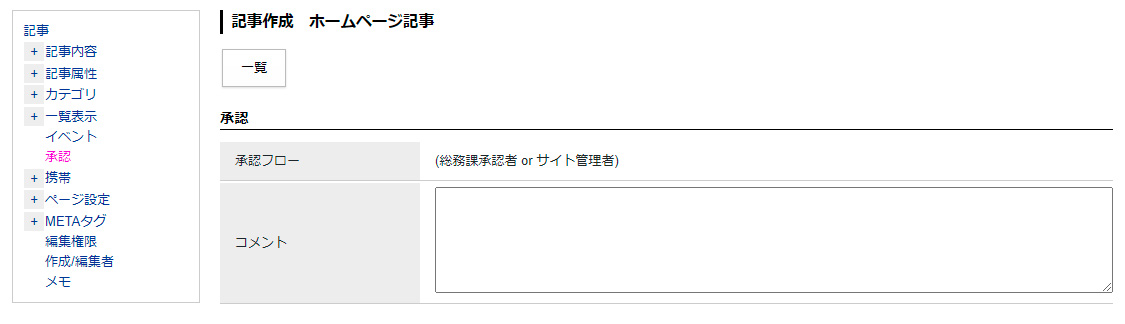 3-16携帯従来型の携帯電話（フィーチャーフォン）向けに、PCと異なる記事タイトルと内容を表示する場合に設定します。設定しない場合は携帯ページが自動的に作成されますが、本文内に貼り付けた画像は表示されません。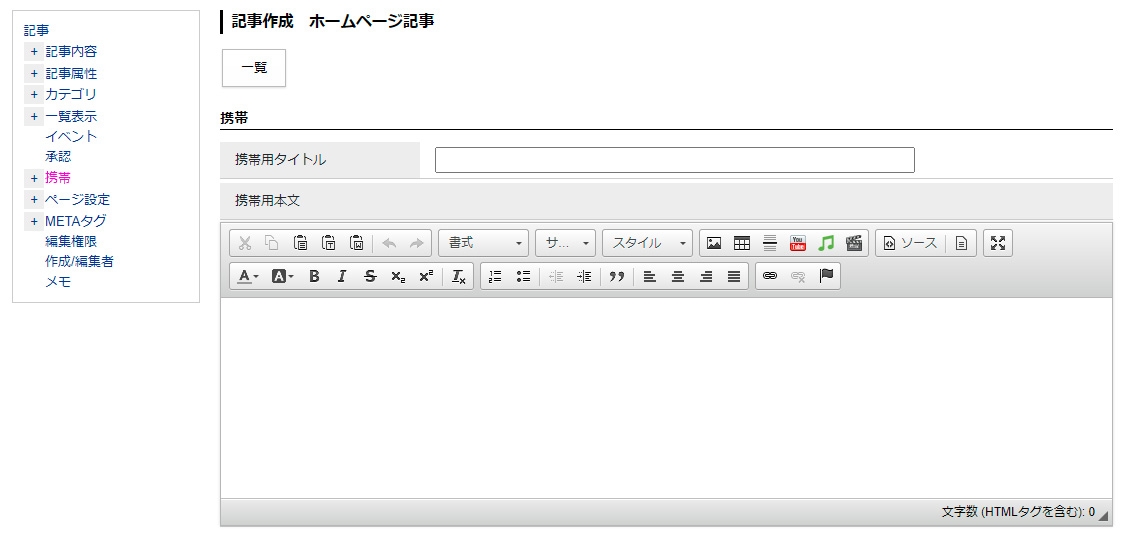 3-17ページ設定記事のURL名や編集権限についての設定ができます。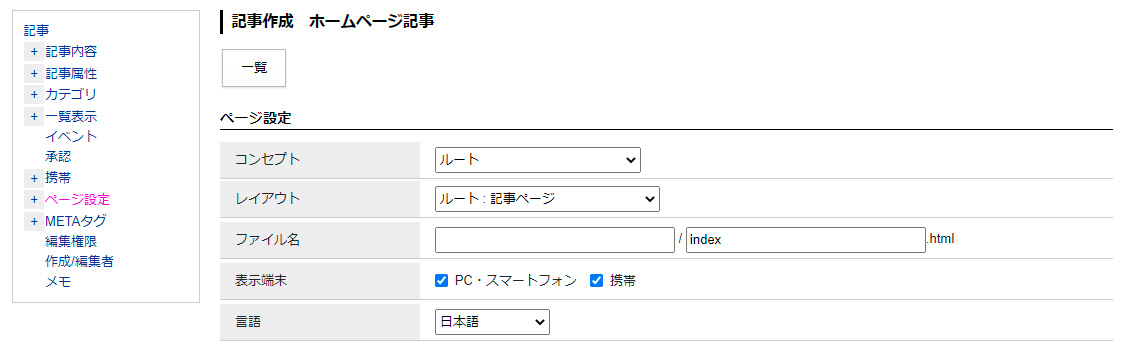 (1)「ファイル名」…記事のURL名を設定できます。半角英数字で入力してください。(2)「表示端末」…編集中の記事ページを「PC・スマートフォン」または「携帯」に表示するかどうかを選択できます。初期状態ではどちらにもチェックが入っており、どちらの端末でも表示することができます。3-18 METAタグ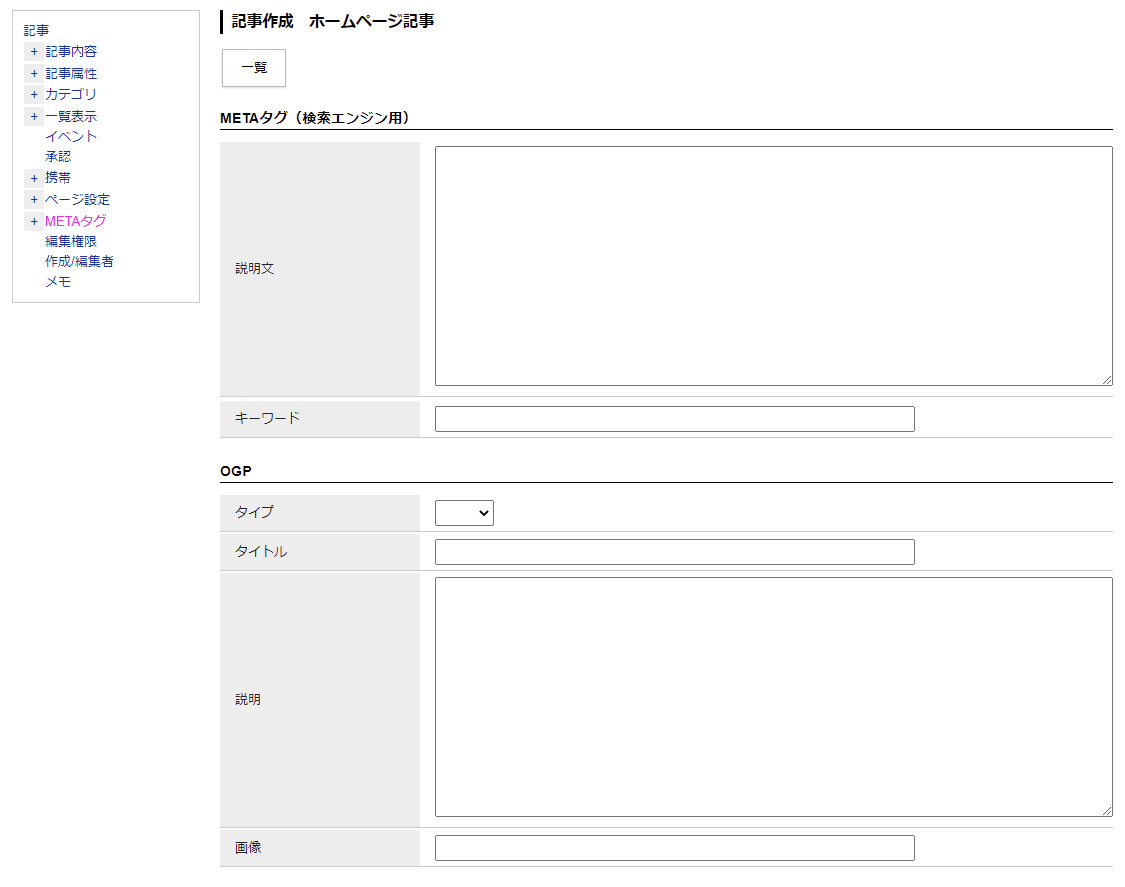 ＜Metaタグ（検索エンジン用）＞「説明文」…記事ページの簡単な説明を入力します。「キーワード」…記事ページの内容に多頻出のワード（単語）を入力し、「,（カンマ）」または「（半角空白）」で区切ります。＜OGP＞OGPタグの設定ができます。FacebookのタイムラインにURLを貼り付けて投稿された際の体裁を整えることが出来ます。※タイムラインへの自動投稿はできません。3-19編集権限プルダウンをクリックすると、グループ一覧が表示されます。［追加］をクリックするとプルダウンが追加され、複数の「グループ」の設定ができます。全てのグループに編集権限を与える場合は、「すべてのグループ」にチェックを入れてください。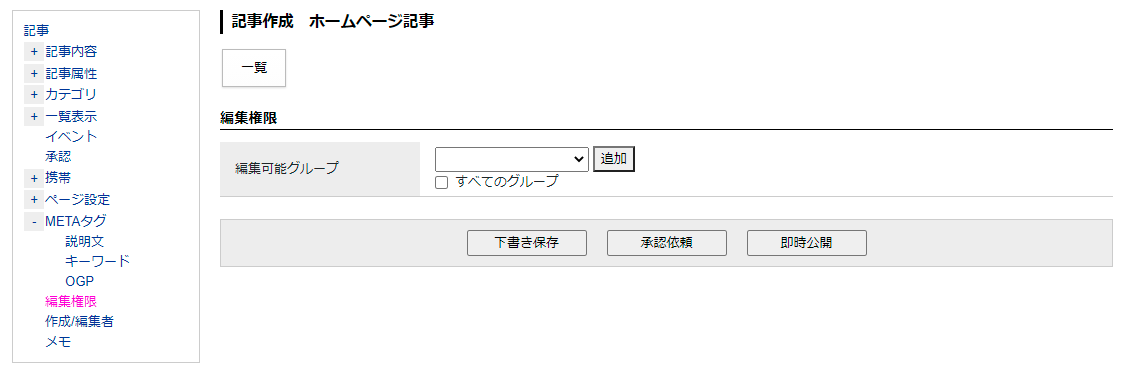 3-20作成/編集者作成者、編集者情報を変更することができます。※管理者ユーザーのみ操作可能。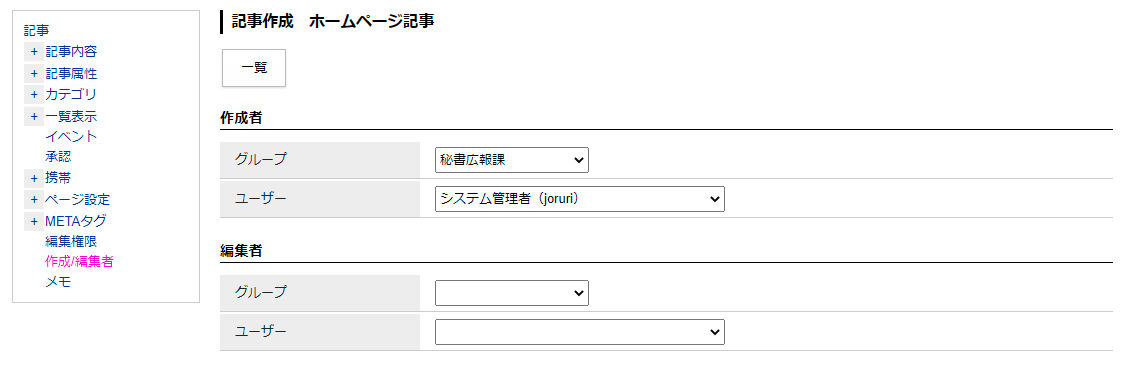 3-21メモ記事に対するメモを入力することができます。※こちらに入力した内容は公開画面に表示されません。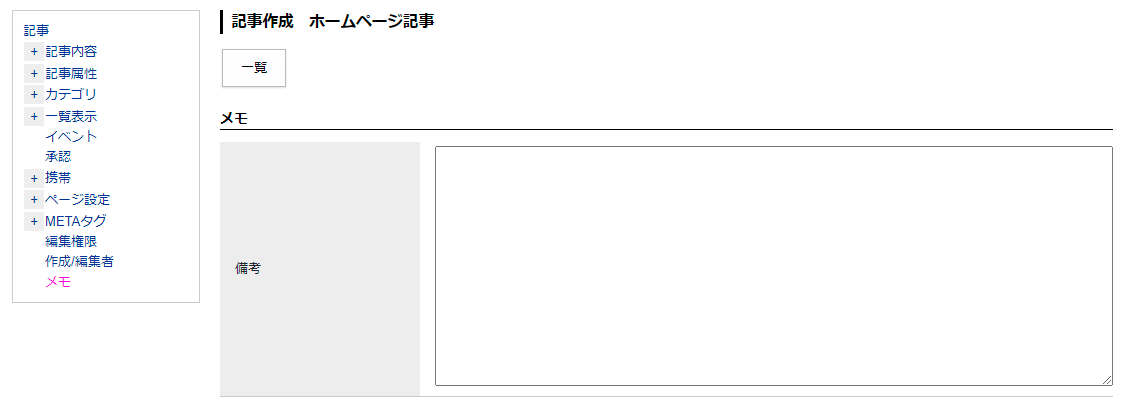  [4]承認4-1承認者について承認者は承認依頼された記事ページを承認し、記事の公開を行うことができます。4-2承認依頼編集画面の一番下にある［承認申請］をクリックすると、あらかじめ設定された承認者に対して承認依頼をすることができ、承認待ち状態となります。下書き保存を選択するとページを公開せずに保存することができます。左サイドツリーの承認をクリックするとコメント入力フォームが表示されます。承認依頼メールの本文「承認依頼が届きました。」の次の行に入力したコメントが表示されます。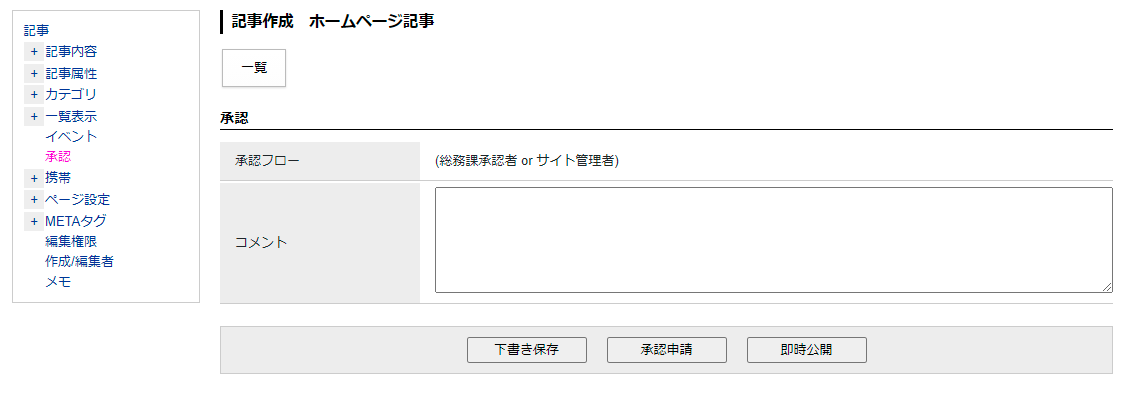 作成したページのプレビューは、記事一覧画面の対象記事の行をクリック、もしくは記事詳細ページ上部にある［プレビュー］から確認することができます。＜記事一覧画面＞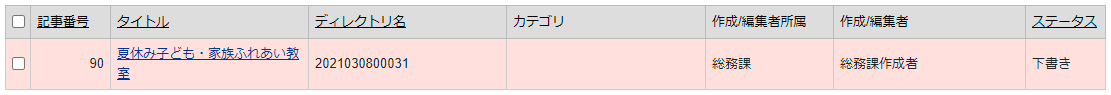 ＜記事詳細画面＞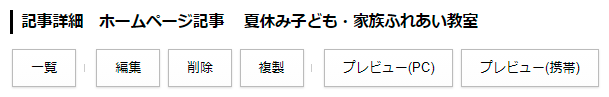 4-3承認待ちの記事の確認承認待ちの記事を確認するためには、管理画面からと承認依頼メールの3つの方法があります。＜確認方法1＞管理画面：管理画面トップ管理画面にログイン後、承認処理待ち一覧が表示されます。「タイトル」をクリックして、記事の承認依頼を行えます。承認が完了すると一覧には表示されません。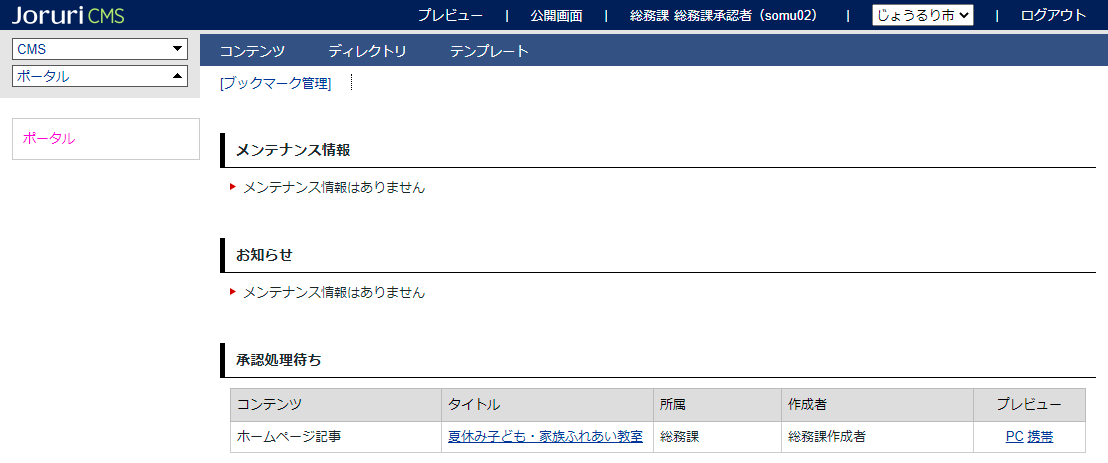 ＜承認者＞＜作成者＞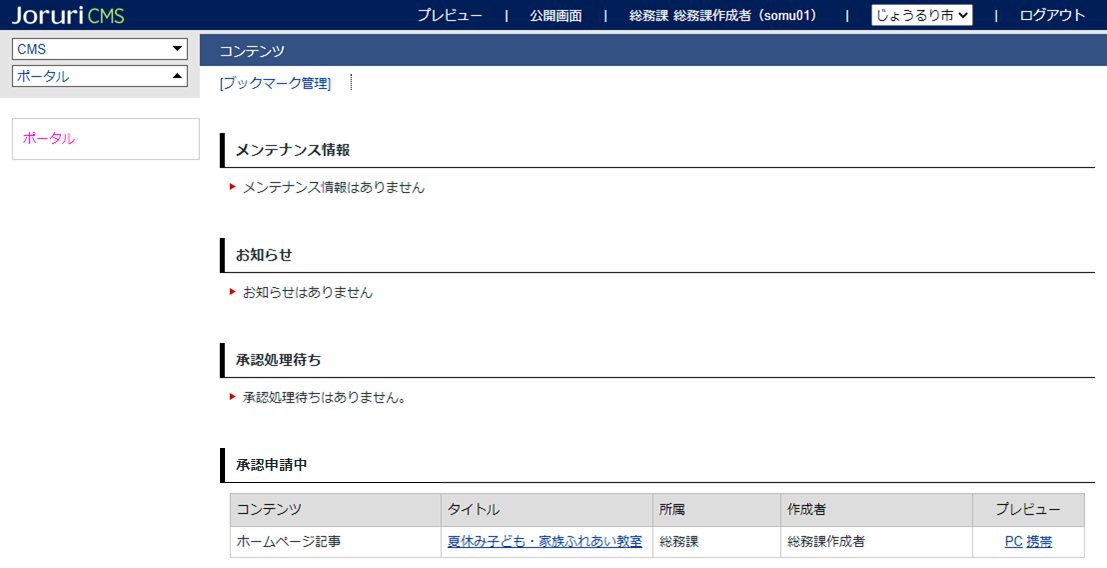 ＜確認方法2＞管理画面：記事一覧管理画面から直接記事内容を確認することで、承認を行うこともできます。記事一覧画面の左サイドツリー「依頼」をクリックして承認待ちの記事を表示し、プレビューから記事内容を確認することができます。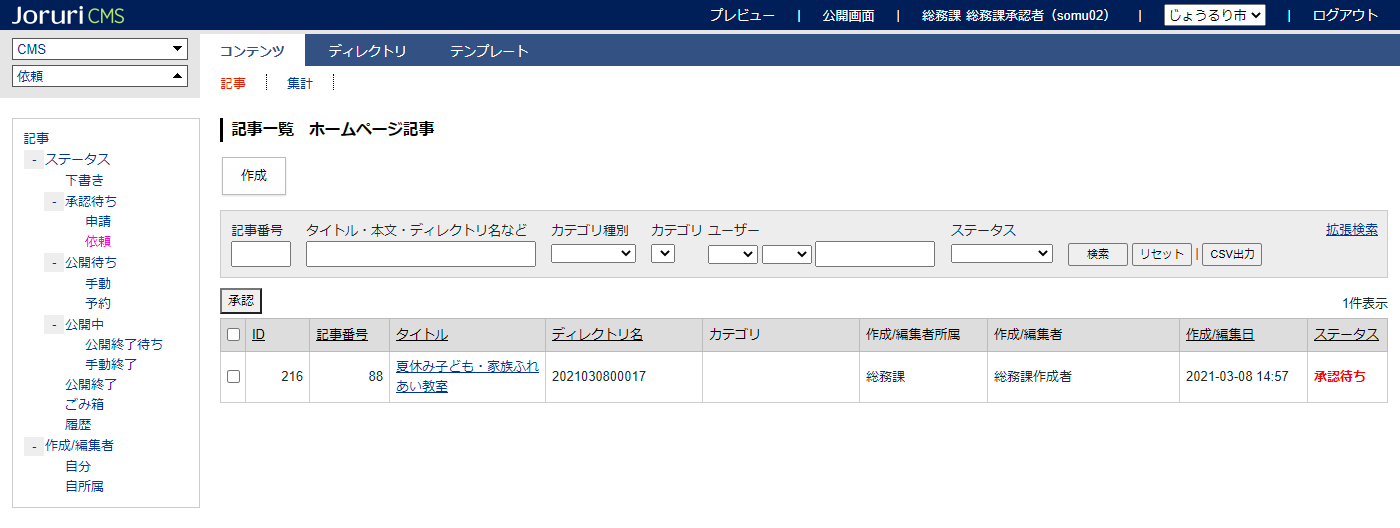 ＜確認方法3＞承認依頼メール作成者が承認依頼をすると、承認者に承認依頼メールが届きます。※あらかじめ作成者と承認者にメールアドレスを設定する必要があります。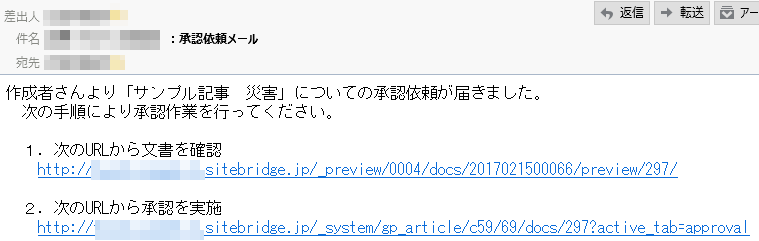 ※上記のURLはサンプルとなっています。承認メールに記載されているURLにアクセスし、記事内容を確認します。ページタイトル、本文、添付ファイルの内容などが適切か確認してください。承認者が承認すると、作成者に承認完了メールが届きます。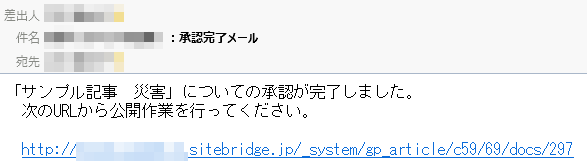 ※上記のURL はサンプルとなっています。
4-4記事の承認・公開(１)記事タイトルをクリックして詳細画面を開きます。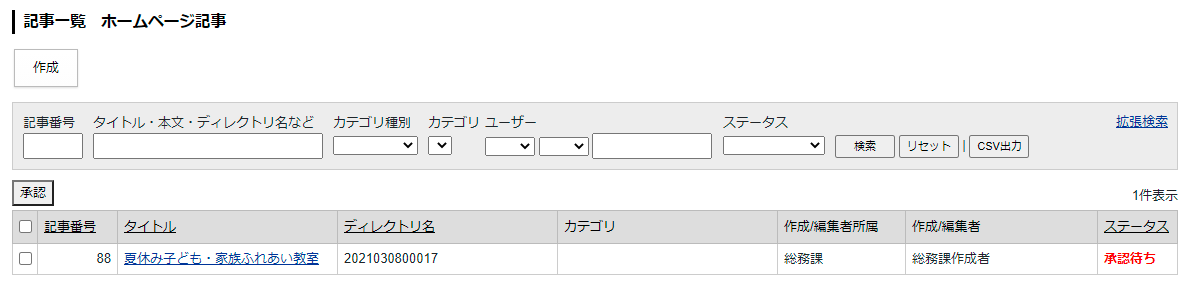 (２) ［承認］ボタンをクリックすると、「承認してよろしいですか？」とダイアログボックスがでてきますので、［OK］をクリックします。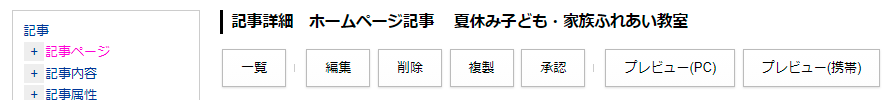 (３) 承認処理が完了しました。と表示され、記事が公開されます。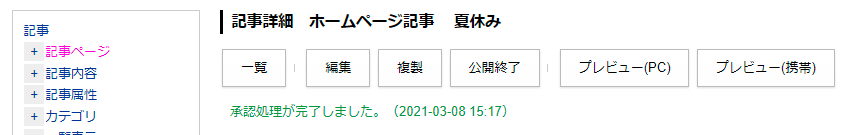 ↓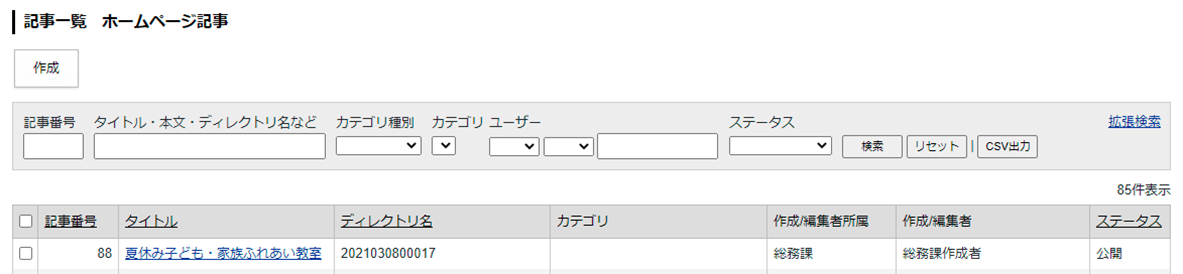 ※記事設定の「承認フロー」で「承認後公開」を使用しないに選択されている場合は、次の手順のとおり承認完了後に手動による公開処理が必要となります。(１) 承認処理が完了しました。と表示されます。［公開］ボタンをクリックします。「公開してよろしいですか？」とダイアログボックスが表示されるので［OK］をクリックします。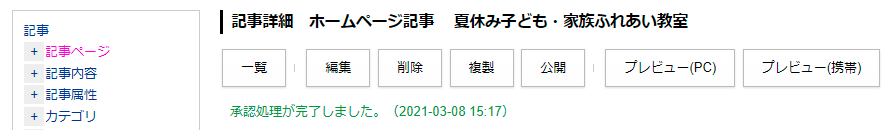 (２)記事が公開されました。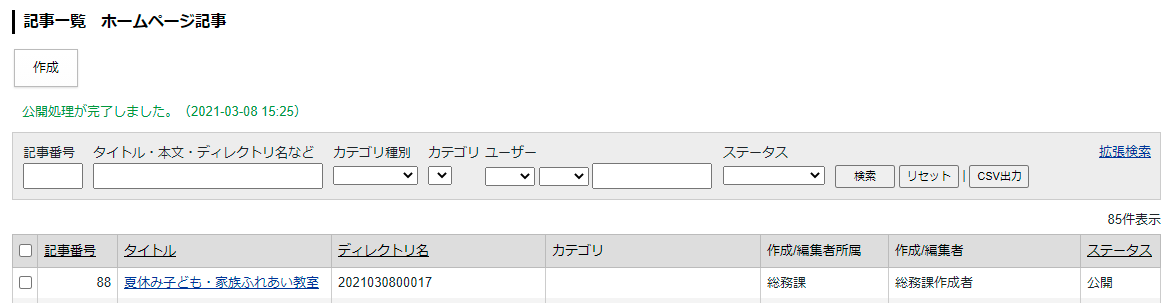 4-5承認依頼の引き戻し「承認依頼」した記事の内容に不備があった場合、［引き戻し］をクリックすると承認依頼を取り消すことができます。「引き戻し」を行うと、承認者に引き戻しのメールが送信されます。（1）承認待ちの記事ページのタイトルをクリックします。（2）「編集」ボタンをクリックせずに左サイドツリー［承認］をクリックします。［引き戻し］欄に内容を記載し、「引き戻し」ボタンをクリックすると、承認依頼を取り消すことができます。「引き戻してよろしいですか？」というダイアログボックスが表示されるので、［OK］をクリックします。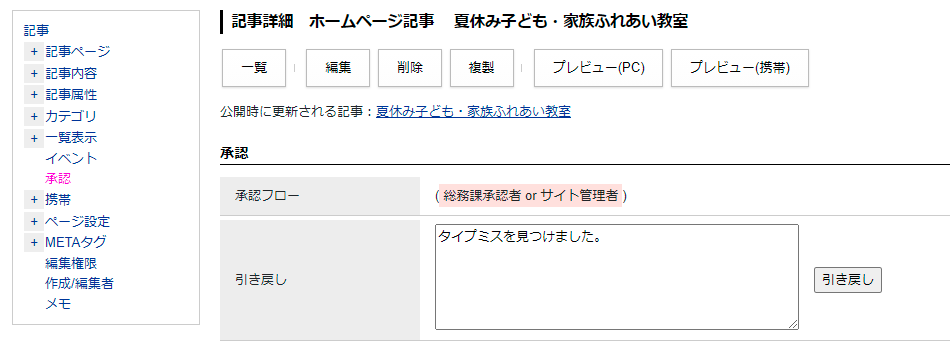 （3）引き戻しが完了しました。と表示されます。［編集］ボタンをクリックし修正を行います。引き戻した記事ページは、「下書き」状態で保存されます。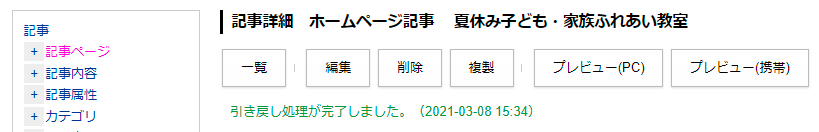 ※引き戻しの履歴は、記事ページ詳細画面の左サイドツリー「承認」に表示されます。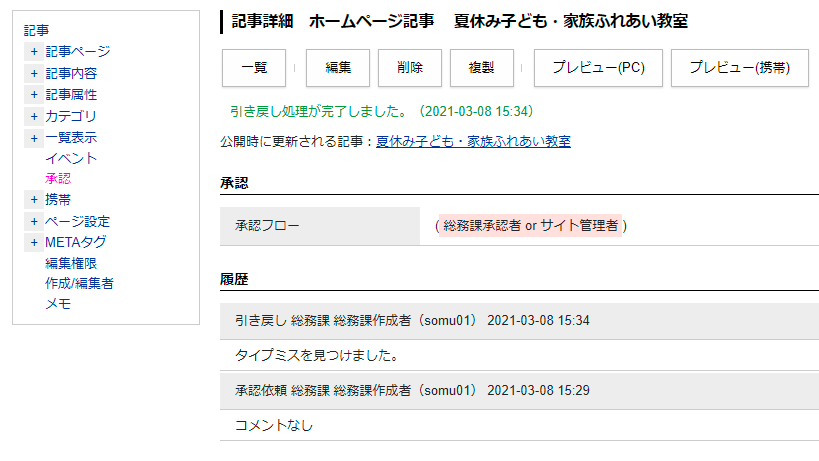 4-6承認依頼の差し戻し（1）承認待ちの記事ページのタイトルをクリックします。(２)「編集」ボタンをクリックせずに左サイドツリー［承認］クリックし、「差し戻し」欄に内容を記載し、［差し戻し］ボタンをクリックすると、承認依頼を取り消すことができます。「差し戻してよろしいですか？」というダイアログボックスが表示されるので、［OK］をクリックします。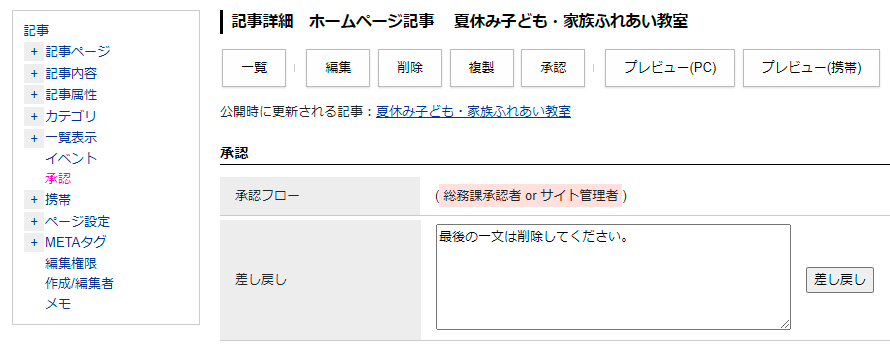 (3) 差し戻しが完了しました。と表示されます。差し戻しした記事ページは、「下書き」状態で保存されます。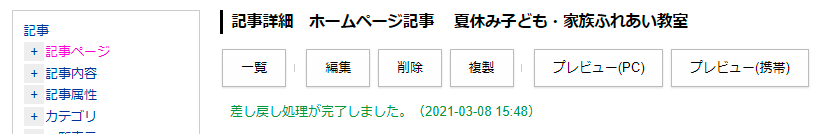 ※差し戻しの履歴は、記事ページ詳細画面の承認タブ内に表示されます。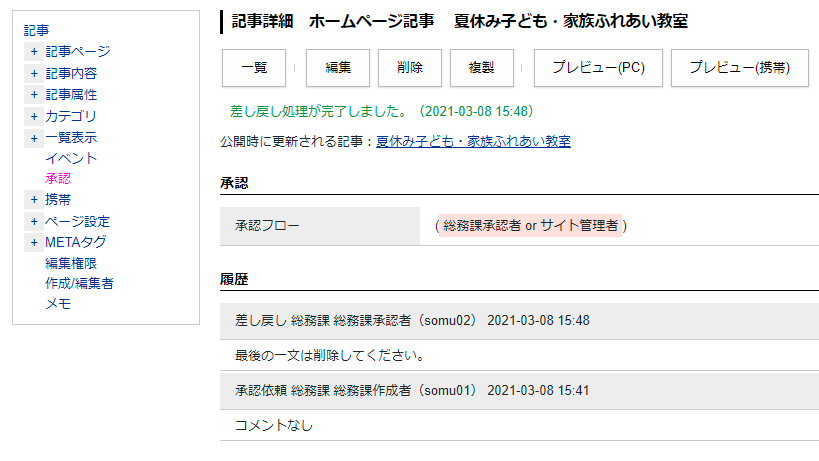 4-7公開日時設定記事作成時に公開日時設定をすると指定した日時に記事を公開・終了することができます。(1)左サイドツリー「記事属性」の日付設定に公開開始日時または公開終了日時を設定します。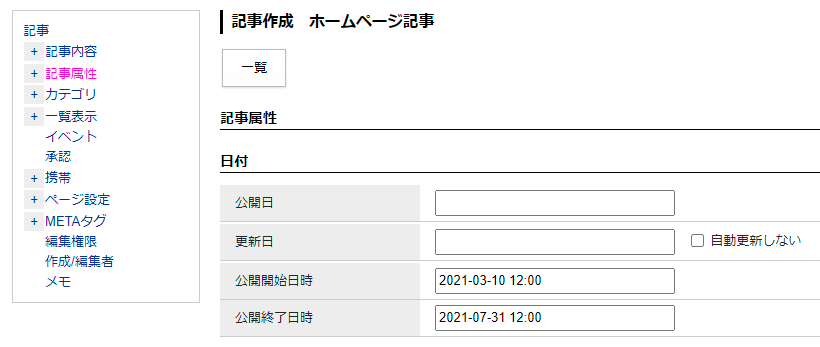 (2)［承認依頼］ボタンをクリックします。記事が承認待ち状態になり承認者に承認を行ってもらいます。(3) 承認されると「公開日時待ち」状態となります。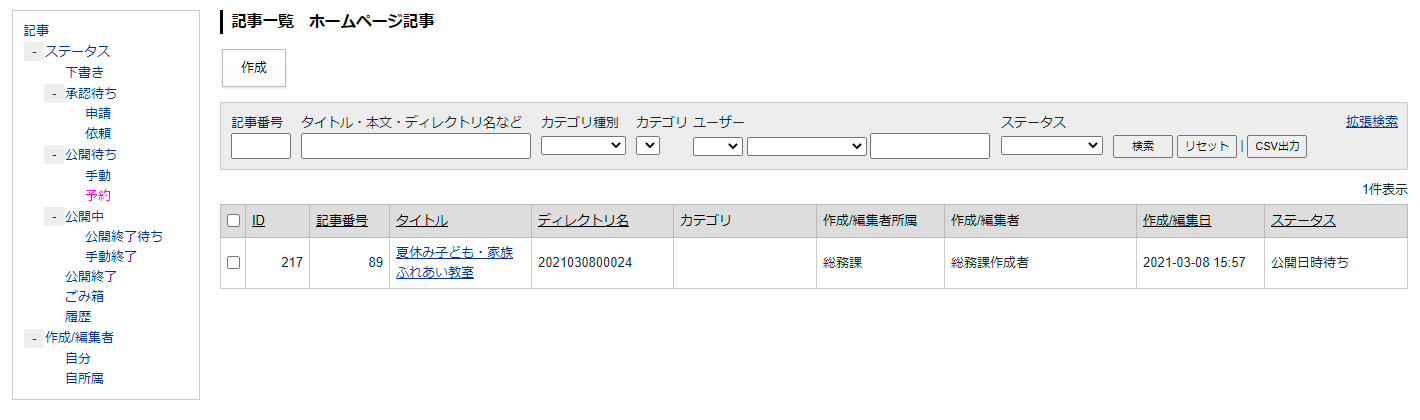 ※承認後、［公開］ボタンをクリックすると「公開日時が設定されています。」というダイアログボックスが表示されます。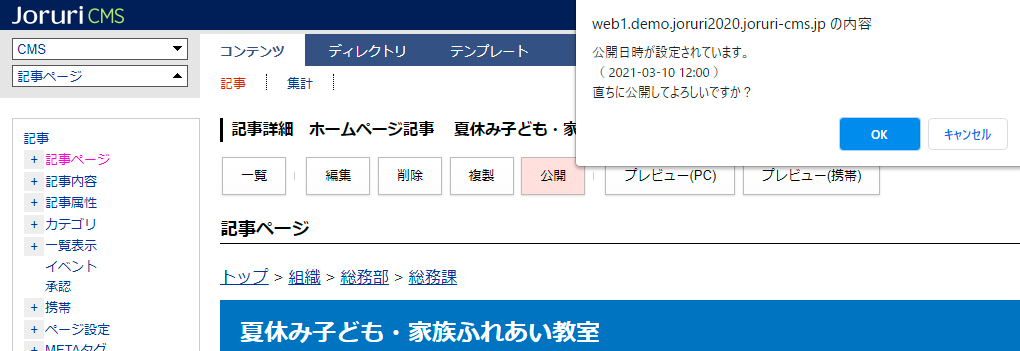 直ちに公開しない場合は［キャンセル］ボタンをクリックしてください。［OK］ボタンをクリックすると直ちに公開されます。承認フローを設定していない場合、記事の保存ボタンに「公開待ち」が表示されます。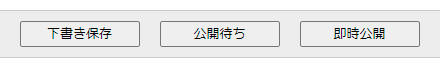 [5] 記事の公開操作※記事設定の「承認フロー」で「承認後公開」を使用しないに選択されている場合は、次の手順のとおり承認完了後に手動による公開処理が必要となります。（P46もご確認ください）「承認」された記事ページを公開する操作になります。承認者が承認を行うと、作成者に「承認完了メール」が届きます。(１) 記事一覧画面にて、「公開待ち」状態の記事が「承認」された記事です。公開画面に記事を「公開」するために、記事タイトルをクリックします。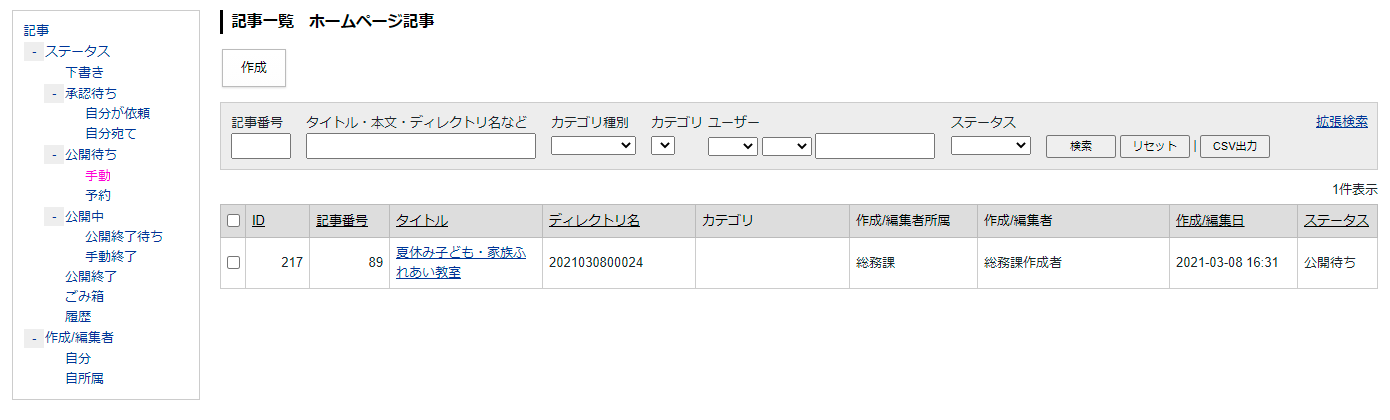 (２) ［公開］ボタンをクリックします。※承認者に「承認」されるまでは、［公開］ボタンは表示されません。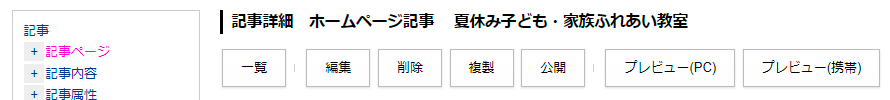 (３) 「公開してよろしいですか？」という確認ダイアログが表示されるので［OK］をクリックします。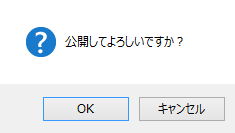 (４) ［OK］をクリックすると、「公開処理が完了しました。」と表示されます。記事の状態は「公開」になります。[6] 記事の確認・編集・公開終了・複製・削除6-1記事ページのURL確認作成した記事ページのURLを確認するには記事ページのタイトルをクリックします。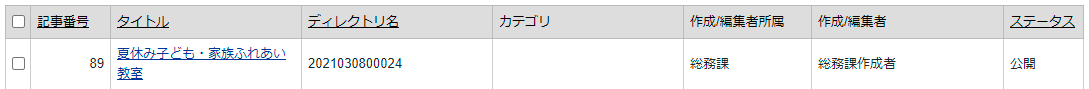 記事の詳細画面が表示されます。左サイドツリー「記事内容」をクリックすると、作成した記事ページのURLが確認できます。※［編集］ボタンはクリックしないでください。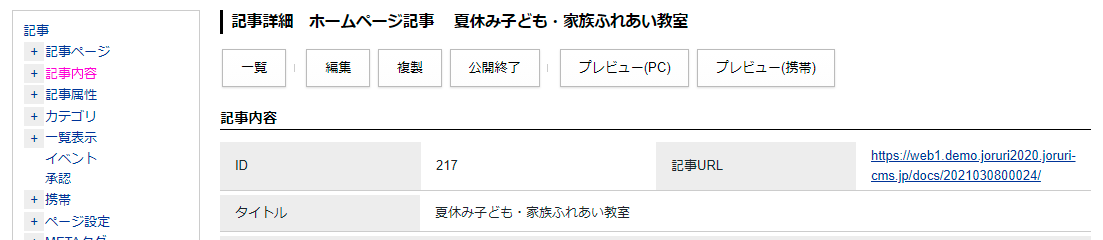 ※既に公開されている記事ページURLも管理画面上から確認できます。既存の記事ページにリンクを貼る場合は、管理画面上からでもURLを確認できますので、URLをコピーし「装飾アイコン」の「リンク挿入/編集」で設定できます。6-2公開中記事の編集(１) 作成した記事ページを編集するには記事ページのタイトルをクリックします。(２) 記事ページ詳細画面の［編集］ボタンをクリックします。(３)「編集用の記事を作成します。よろしいですか？」とダイアログボックスが表示されます。［OK］ボタンをクリックします。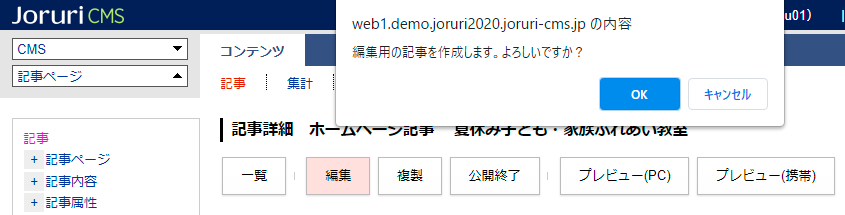 (４) 編集画面が表示されます。そのまま編集し、承認公開されると既存の記事の内容が更新されます。6-3編集用の記事6-2公開中記事の編集の（３）にある「編集用の記事」とは、公開中の記事とは別に「編集用の記事」が作成されます。(1)公開中の記事の［編集］ボタンをクリックすると「編集用の記事」が管理画面に作成されます。
管理画面の記事一覧には２つの記事が作成されます。
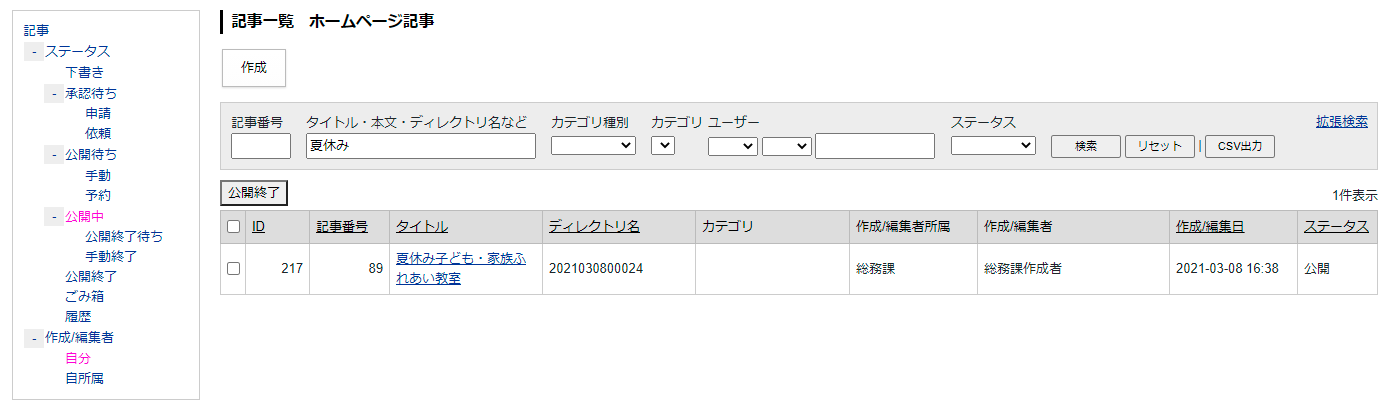 
「編集用の記事」が作成されると公開中の記事に［編集］ボタンは表示されません。また「更新用の記事が作成されています。：サンプル記事」と表示されます。


「編集用の記事」は公開前の記事一覧にあり、タイトルに【更新中】という文字が自動でつきます。

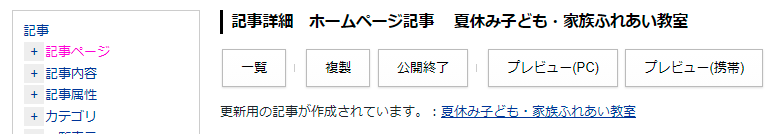 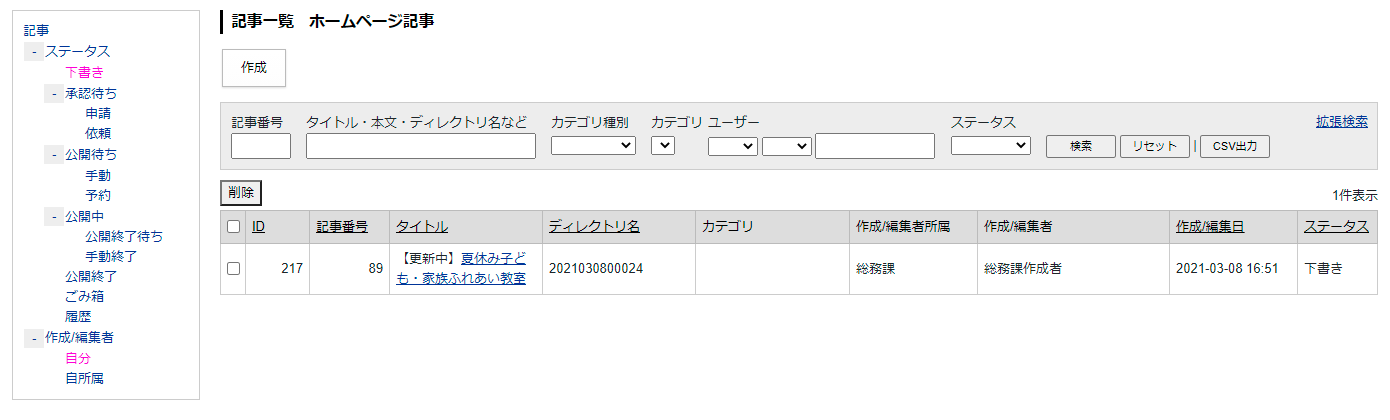 (2)「編集用の記事」には［編集］ボタンが表示されます。［編集］ボタンをクリックして編集を行ってください。また「公開時に更新される記事：記事タイトル」と表示されます。

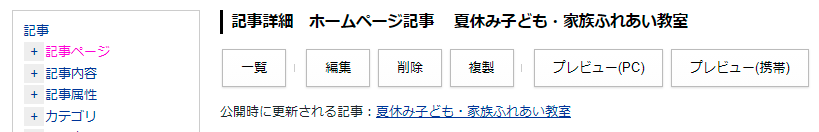 (3)編集用の記事を編集し、承認依頼を行います。
タイトルに【更新中】とある記事が承認待ち状態となります。承認者は【更新中】の記事を承認します。
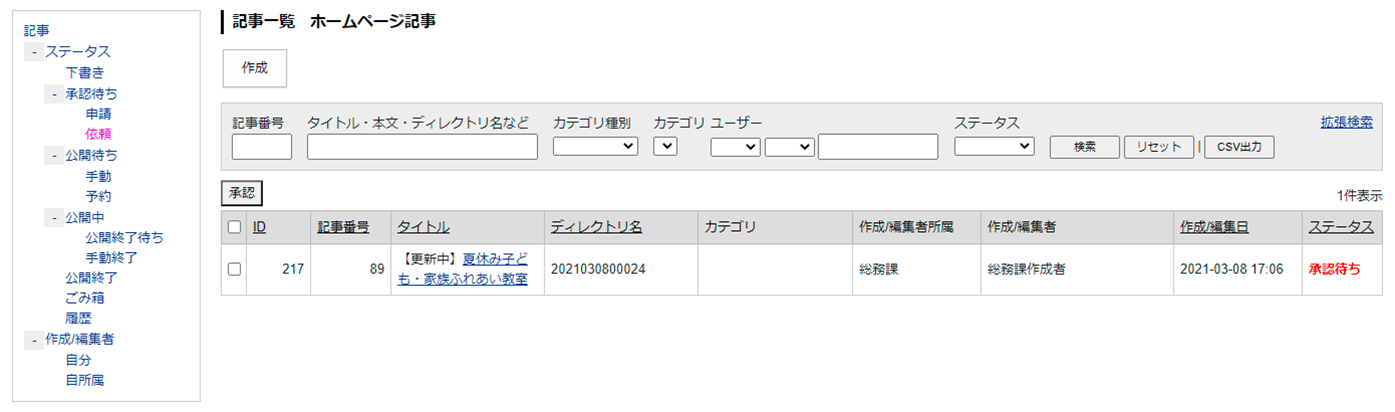 (4)公開が行われると公開中の記事に「編集用の記事」が上書きされ、公開中の記事の編集が完了します。＜「編集」ボタンを押したあと、編集用の記事をキャンセルする場合＞(1)「編集用の記事」が作成されたあとに編集をキャンセルする場合は［削除］ボタンをクリックし、「編集用の記事」を削除します。(2)「ごみ箱へ移動してよろしいですか？」とダイアログボックスが表示されるので［OK］をクリックします。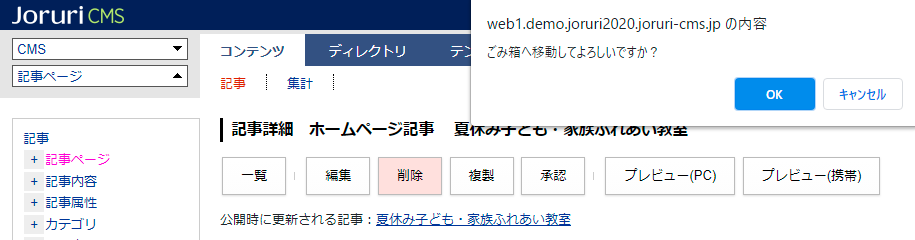 (3)編集用の記事はキャンセルされました。「編集用の記事」はごみ箱へ移動します。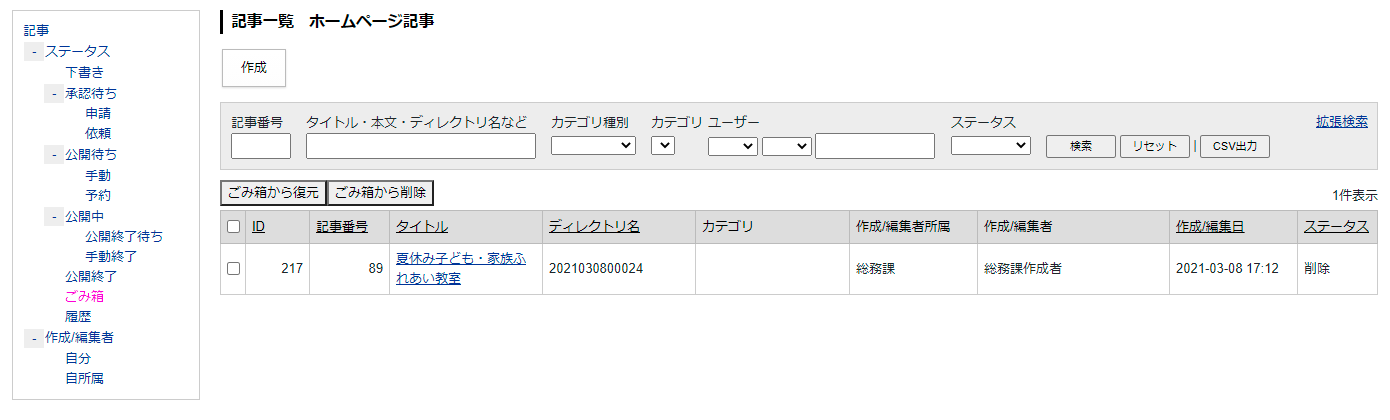 6-5公開中記事の取り下げ（公開終了）(１) 作成した記事ページを取り下げるには、取り下げたい記事ページのタイトルをクリックします。(2) ［公開終了］ボタンをクリックします。「公開を終了してよろしいですか？」ダイアログボックスが表示されるので、［OK］をクリックすると、記事ページが公開終了になります。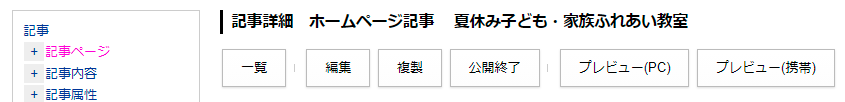 (3)記事は公開終了に移動します。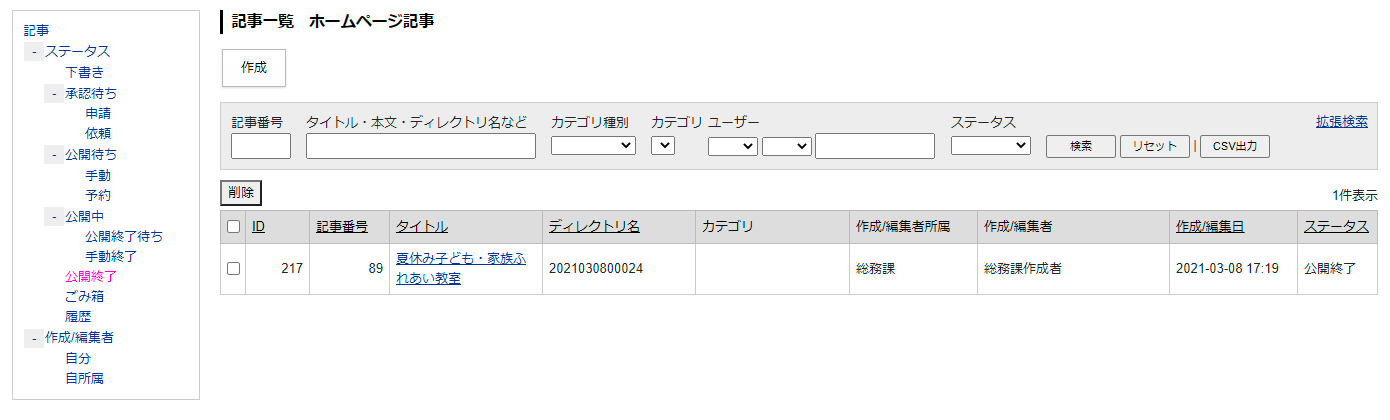 6-6記事の複製記事を複製して別の記事として新たに作成することができます。※「編集用の記事」ではありません。(１) 複製したい記事のタイトルをクリックします。(２) ［複製］ボタンをクリックします。クリックすると、「複製してよろしいですか？」とダイアログボックスが表示されるので、［OK］をクリックすると、記事ページが複製されます。(３) 複製された記事ページはタイトルの先頭に【複製】と付き、「下書き」状態で保存されます。※複製した記事ページを編集する場合は記事タイトルをクリックし、［編集］ボタンをクリックして編集します。※複製した記事ページは複製元と同じURLは使用できません。編集の際、必要に応じてページ設定より変更してください。ページ設定についてはP37を参照してください。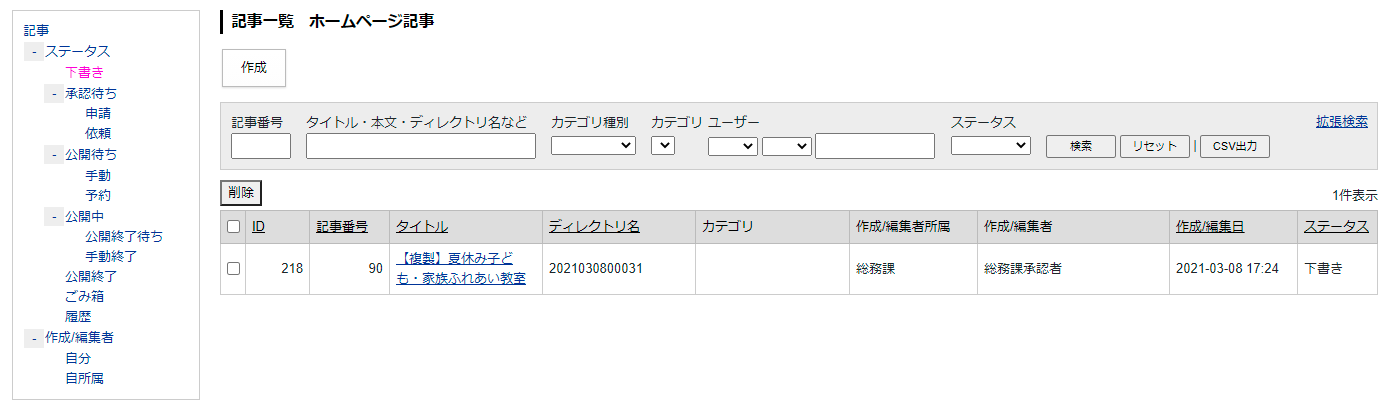 6-7記事の削除下書き状態か公開終了にしないと記事の削除は行えません。 (１)削除したい記事のタイトルをクリックします。(2) ［削除］ボタンをクリックします。「ごみ箱へ移動してもよろしいですか？」とダイアログボックスが表示されるので、［OK］をクリックします。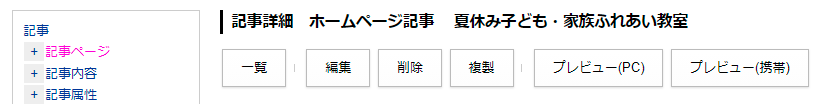 (3)記事がごみ箱へ移動します。6-8ごみ箱から復元(1)復元したい記事のタイトルをクリックします。(2)［ごみ箱から復元］ボタンをクリックします。
「ごみ箱から復元してよろしいですか？」とダイアログボックスが表示されるので［OK］をクリックします。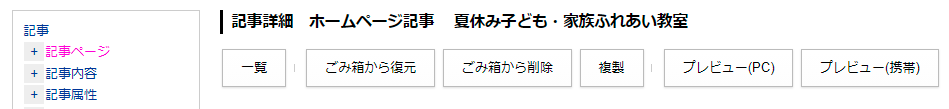 (3)下書き状態で記事が復元されました。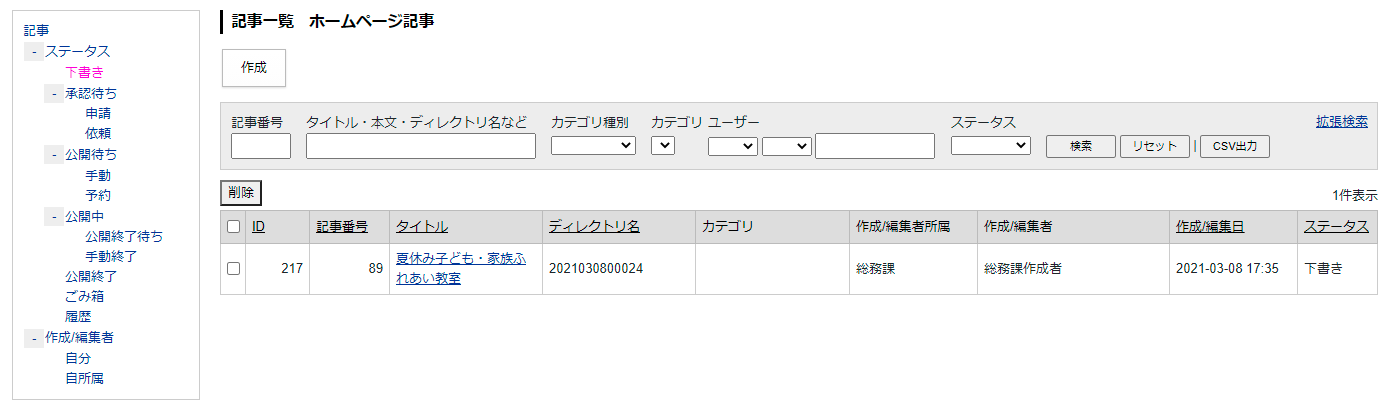 ＜ごみ箱へ移動した「更新用の記事」の復元＞ごみ箱へ移動した更新用の記事を［ごみ箱から復元］ボタンをクリックし、下書き状態で公開前の記事一覧に復元されます。タイトルに【更新中】と表示されます。※すでに新しく更新用記事が作成されている場合は、ごみ箱にある更新用記事は復元することができません。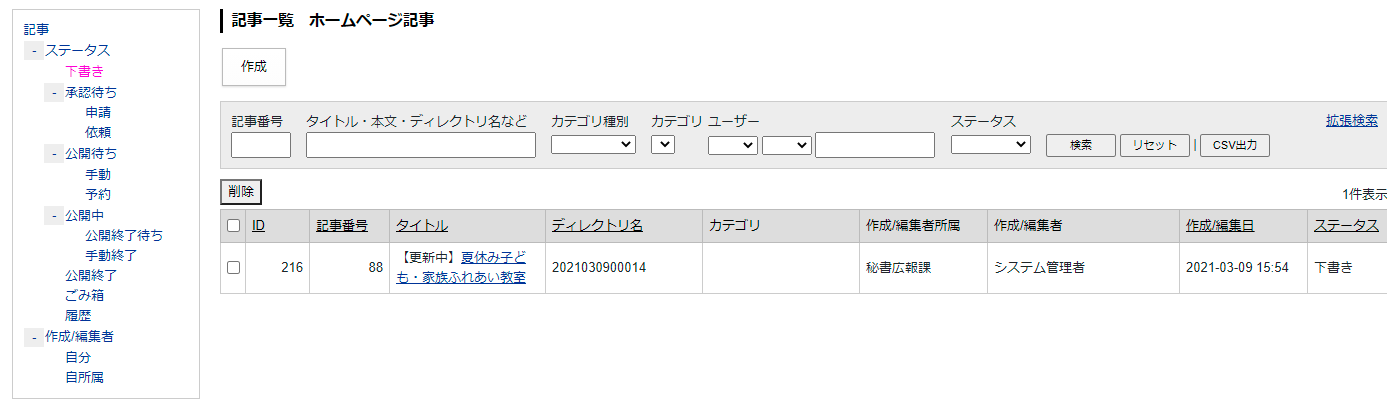 この場合復元時に下記のようにエラーが表示され、記事を復元することができません。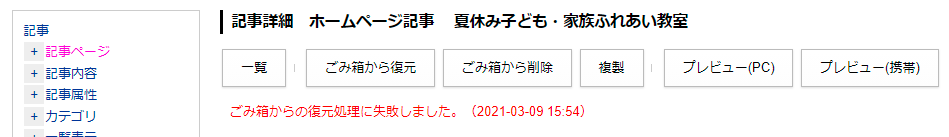 6-9ごみ箱から削除(1)削除したい記事のタイトルをクリックします。(2)［ごみ箱から削除］ボタンをクリックします。
「ごみ箱から削除よろしいですか？」とダイアログボックスが表示されるので［OK］をクリックします。(3)「削除処理が完了しました。」と表示されます。「ごみ箱から削除」を行うと記事を復元することはできません。十分に注意してください。6-10履歴から復元(1)復元したい記事のタイトルをクリックします。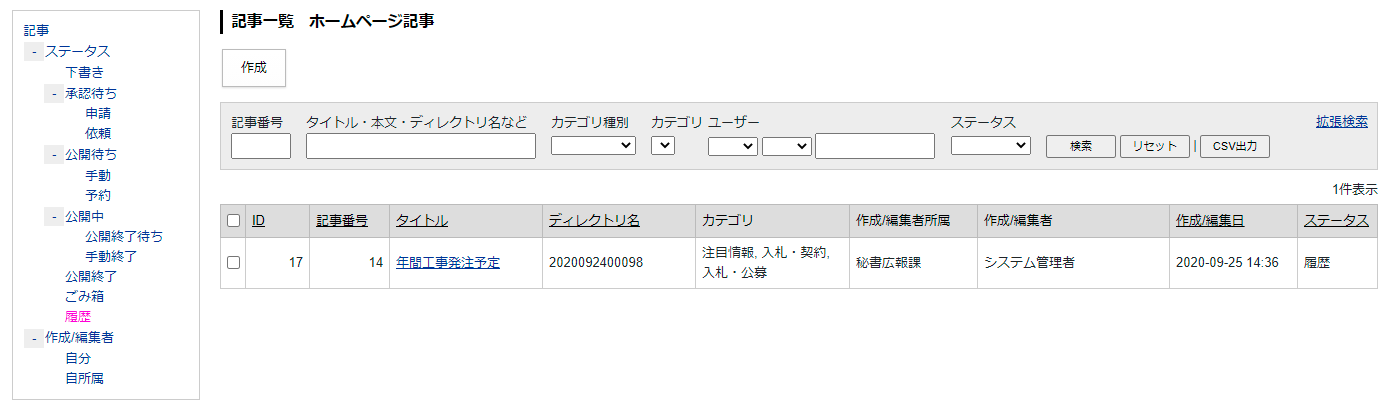 (2)［この版を復元］ボタンをクリックします。
「この版を復元してよろしいですか？」とダイアログボックスが表示されるので［OK］をクリックします。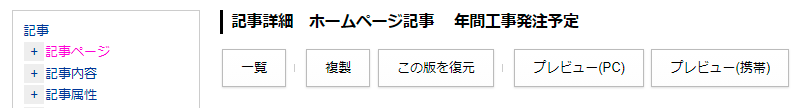 (3)下書き状態で記事が復元されました。タイトルに【更新中】と表示されます。こちらの記事を編集・公開すると、公開中の元記事が上書きされます。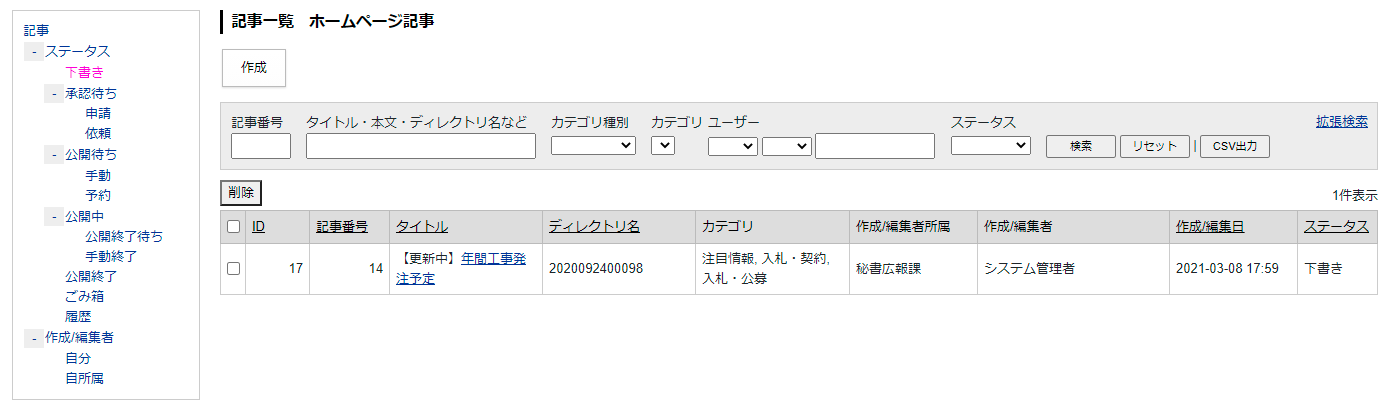 ※すでに新しく更新用記事が作成されている場合は、履歴から記事を復元することができません。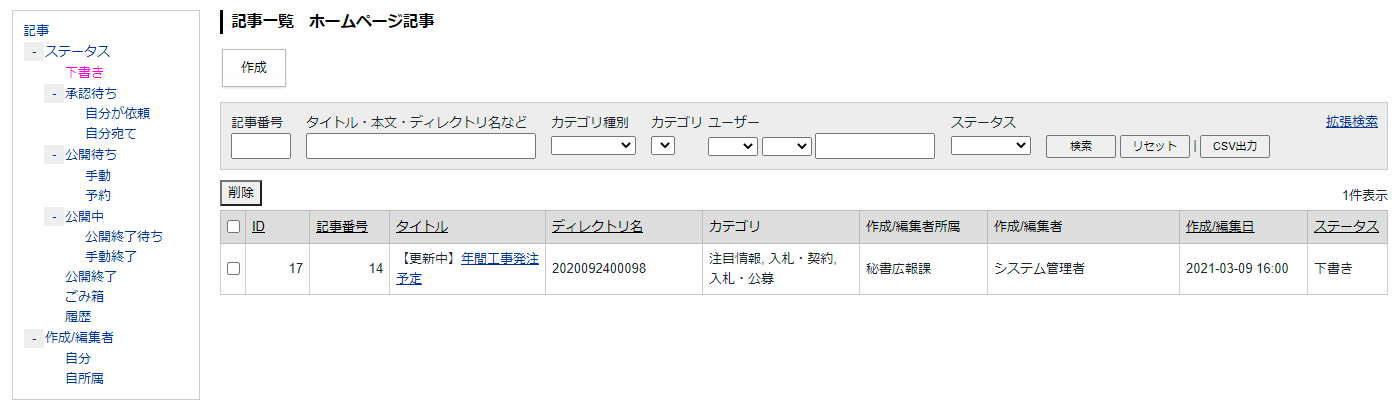 この場合復元時に下記のようにエラーが表示され、記事を復元することができません。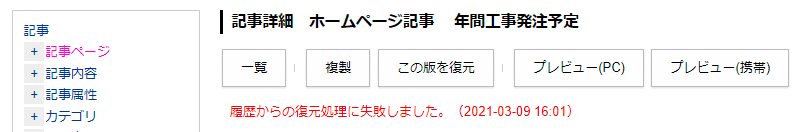 6-11一括処理削除・承認・公開終了・ごみ箱から復元など、記事の一括処理を行うことができます。(1)左サイドツリーよりステータスを選択し、右側の記事一覧から処理を行いたいチェックボックスをクリックします。一番上のチェックボックスをクリックすると全てのチェックボックスを選択できます。例：公開中の記事を一括で非公開にする場合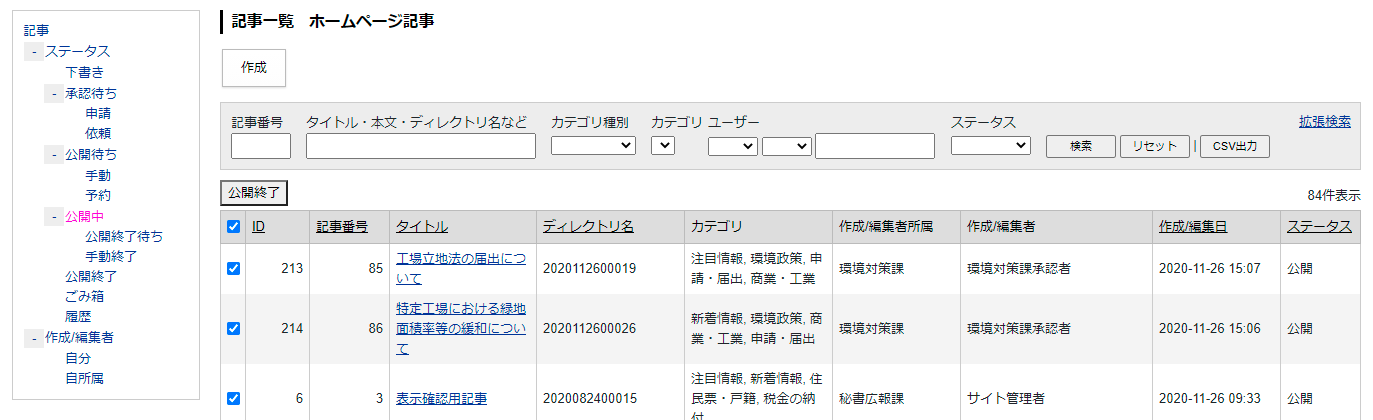 (2)記事一覧上部にあるボタンをクリックするとダイアログボックスが表示されるので［OK］をクリックします。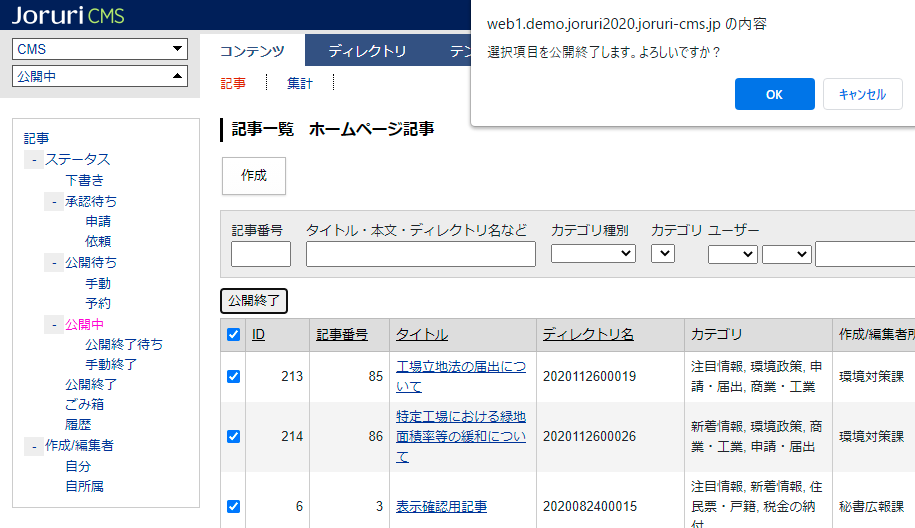 [7] 記事集計記事数がグループ別・カテゴリ別に集計されています。記事集計をクリックすると、記事集計画面が表示されます。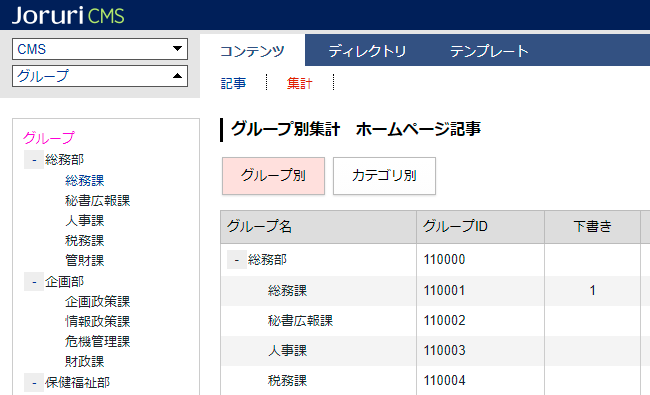 グループ別・カテゴリ別ボタンでそれぞれ表示を切り替えることができます。